Bionexo do Brasil LtdaRelatório emitido em 07/03/2023 14:31CompradorIGH - HEMU - Hospital Estadual da Mulher (11.858.570/0002-14)Rua R 7, esquina com Av. Perimetral s/n - Setor Oeste - GOIÂNIA, GO CEP: 74.530-020Relatório Geral do PDCPedido de Cotação : 271424727COTAÇÃO Nº 34762 - QUÍMICOS - HEMU FEV/2023Tipo de Cotação: Cotação EmergencialContato:Talyson Felipe - 62 98230-6484Inserção daCotação:15/02/2023 15:44:59Vencimento: 16/02/2023 08:00:00Forma dePagamento:3*0 ddlPAGAMENTO: Somente a prazo e por meio de depósito em conta PJ do fornecedor. *FRETE: Só serão aceitas propostas com frete CIF epara entrega no endereço: RUA R7 C/ AV PERIMETRAL, SETOR OESTE, Goiânia/GO CEP: 74.125-120, dia e horário especificado.Observações: *CERTIDÕES: As Certidões Municipal, Estadual de Goiás, Federal, FGTS e Trabalhista devem estar regulares desde a data da emissão daproposta até a data do pagamento. *REGULAMENTO: O processo de compras obedecerá ao Regulamento de Compras do IGH,prevalecendo este em relação a estes termos em caso de divergência.*ENTREGA DOS PRODUTOS: O fornecedor deverá possuir estoque para entrega Imediata, no fechamento das cotações será enviado umespelho do pedido para tal validação. A validade deve ser de, no mínimo, 12 meses. Pedidos faturados em desacordo com o autorizadoou faltando as certidões solicitadas poderão implicar em devolução da mercadoria sem ônus para o IGH. *ESPECIFICAÇÕES: descreverno campo OBSERVAÇÕES DO ITEM, a MARCA e o número do Registro da ANVISA, Certificado de Aprovação (CA), bem como informar aquantidade por embalagem. *FRETE: Só serão aceitas propostas com frete CIF e para entrega no endereço: RUA R7 C/ AV PERIMETRAL,SETOR OESTE, Goiânia/GO CEP: 74.125-120, dia e horário especificado. *PAGAMENTO: Somente a prazo e por meio de depósito emconta PJ do fornecedor. *CERTIDÕES: As Certidões Municipal, Estadual de Goiás, Federal, FGTS e Trabalhista devem ser entregues juntoà Nota de Fiscal, abrangendo a data de emissão desta. *ANÁLISE FINANCEIRA: Deverá ser feita antes de responder a cotação para quea condição de pagamento informada esteja de acordo com o que foi liberado pelo Departamento Financeiro do Fornecedor. *FATURAMENTO: Após confirmação dos pedidos na plataforma bionexo, o Fornecedor estará autorizado a faturar e efetivar entrega noprazo acordado, conforme OBSERVAÇÕES DO PEDIDO inseridas na confirmação.Termos eCondições:Cotação:PúblicaFornecedor:Todos os FornecedoresStatus do Item: Todos os StatusValidade Condiçõesda deProposta PagamentoFaturamento Prazo deMínimo EntregaFornecedorFreteObservações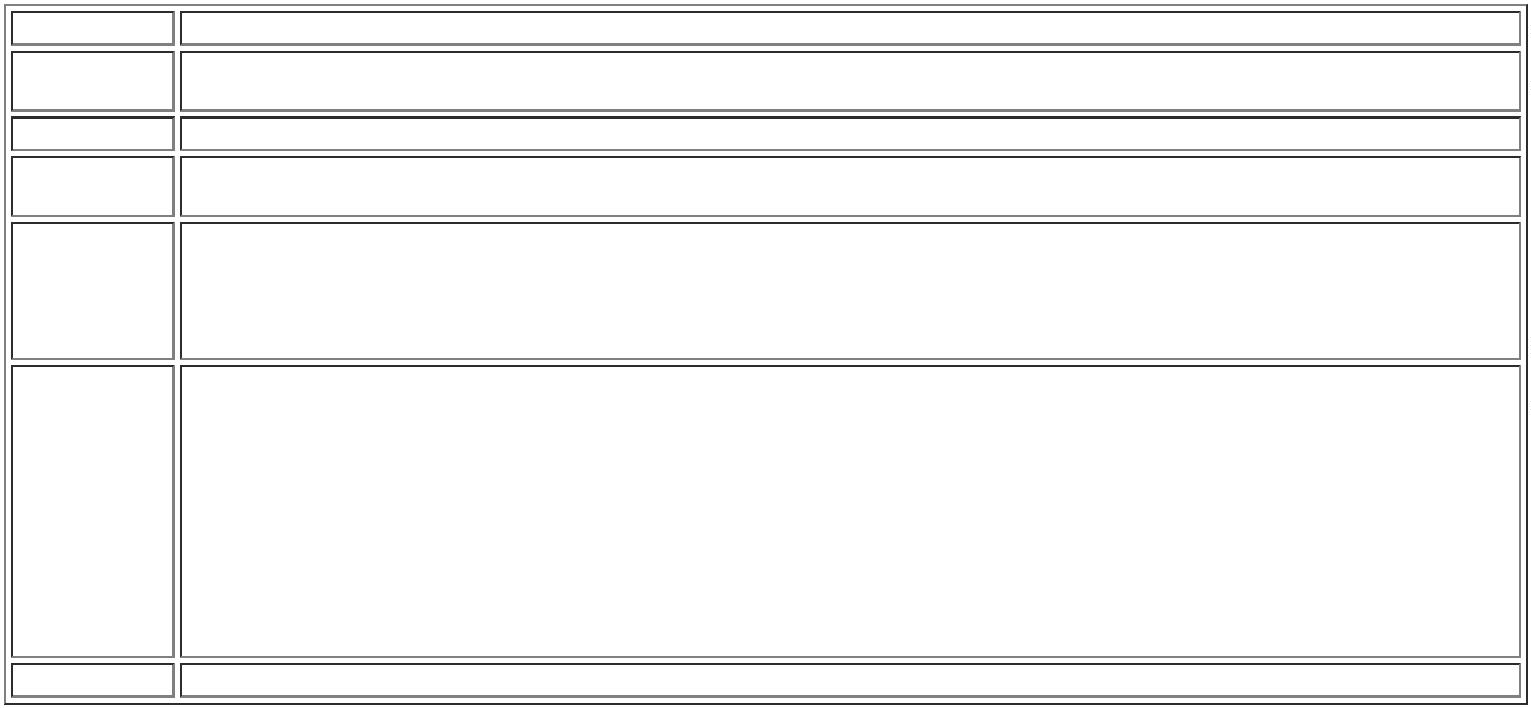 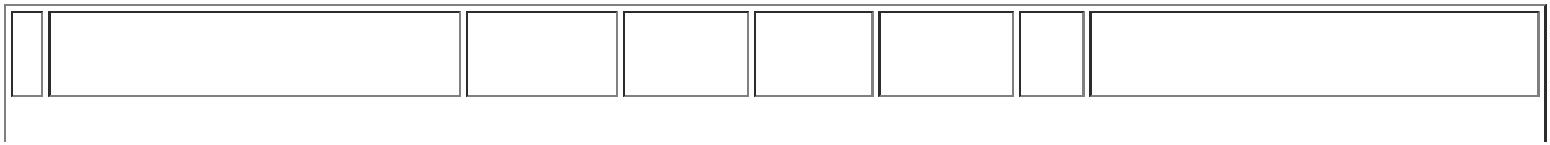 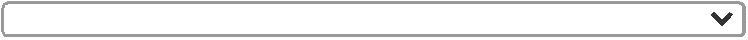 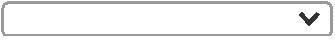 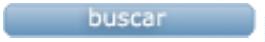 Caro Cliente. As cotações são respondidasautomaticamente pelo nosso sistema e casohaja necessidade de contato, nossoatendimento é feito apenas pelo wpp ou e-mail. Favor sempre informar o ID da cotaçãono início do atendimento. Pedido mínimo deR$1500,00, exceto para cargas com perfilfora do padrão. Nos reservamos o direito deexigir pagamentos A Vista/Antecipado paraclientes com restrições financeiras. Wzap:Ativa Médico Cirurgica LtdaCNPJ: 09.182.725/0001-12JUIZ DE FORA - MGWebservice Ativa Medico Cirurgica(32) 2101-1556vendas@ativahospitalar.com.brMais informações5dias após1R$ 1.500,000019/02/202328 ddlCIFconfirmação32-21011595 E-mail:eva@ativahospitalar.com.br Att, EquipePortais.Prezado (a) O prazo de pagamento sobanalise de credito previa; Estoque sujeito aalteracao; Proposta valida por 24 horas ouenquanto durar os estoques. EntregaBelive Medical ProdutosHospitalares LtdaCNPJ: 32.757.824/0001-05CONTAGEM - MGAmanda Soterio(19) 32560500vendas8@belivemedical.com.brMais informações***ENTRE 2 A 5 dias uteis (Exceto FINAISDE SEMANA E FERIADO)*** caso tenha sorona proposta. Estamos a disposicao paranegociacao; Para novos cadastros, acesse:https://belivemedical.com/ficha Em caso deduvida, sigo a disposicao; Amanda SoterioWhatsApp (19) 987472905 E-mail:2 dias apósconfirmação2R$ 1.000,000019/02/202330 ddlCIFvendas8@belivemedical.com.br Tel.: (19)32560500Benenutri Comercial LtdaCNPJ: 20.720.905/0002-24GOIÂNIA - GONatana Lamounier(62) 39111414vendas.go@benenutri.comMais informações1dias após34R$ 300,0000R$ 200,000019/02/202319/02/202328 ddl30 ddlCIFCIFconfirmaçãoCientifica Médica Hospitalar LtdaCNPJ: 07.847.837/0001-10GOIÂNIA - GO2dias apósVanessa Nogueira(62) 3088-9700confirmaçãovendas3@cientificahospitalar.com.brMais informaçõesComercial Cirurgica RioclarenseLtda- SPCNPJ: 67.729.178/0004-91JAGUARIÚNA - SPUsuário Ws Rioclarense(19) 3522-5800bionexo@rioclarense.com.brMais informações1 dias apósconfirmação5R$ 500,000019/02/202319/02/202330 ddlCIF-Medicamentos refrigerados são enviados emdias específicos da semana, favor verificar aliberação conforme a sua região. Nãoaceitamos devolução de medicamentosrefrigerados, desta forma solicitamos aconferência da mercadoria no ato daentrega. Recomendamos, quando houveralguma divergência com o pedido se possívelinformar no conhecimento de frete.Coop.Central de Coop.Unimed RSLtdaCNPJ: 02.494.715/0001-73CANOAS - RSWebservices Coop Unimed Rs(00) 0000-000007 dias apósconfirmaçãoPagtoAntecipado67R$ 1.000,0000CIFCIFinajara.barbosa@centralrs.unimed.com.brMais informaçõesDMI Material Medico Hospitalar Ltda R$ 300,0000 2 dias após 28/02/202330 ddlCNPJ: 37.109.097/0004-28GOIÂNIA - GOconfirmaçãoDilamar Tome da Costa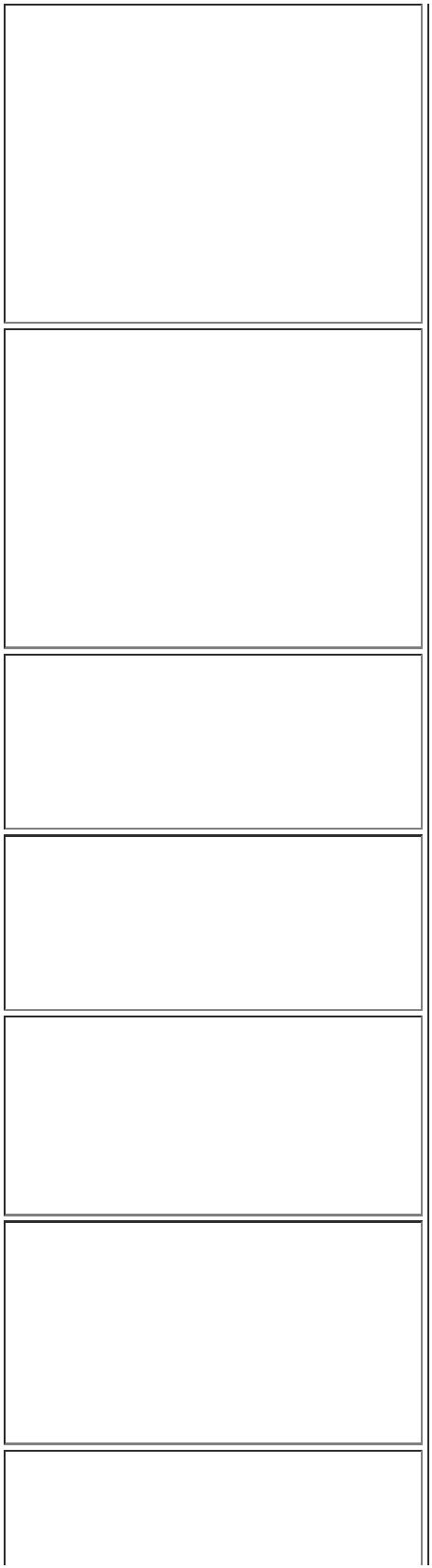 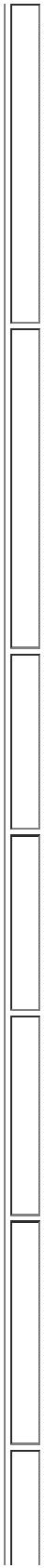 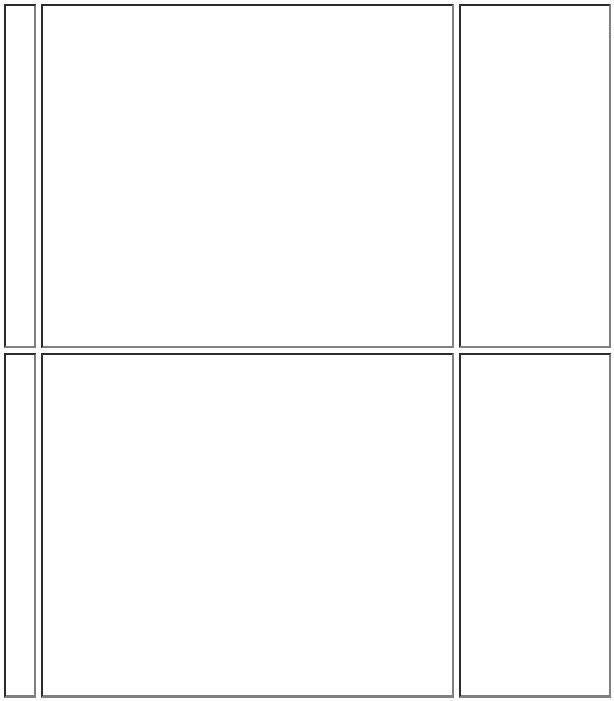 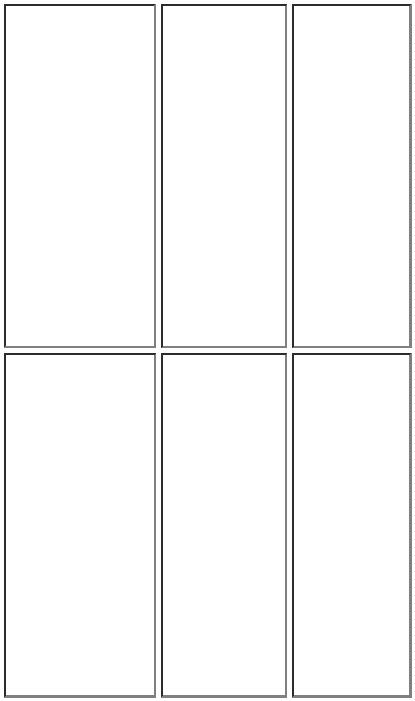 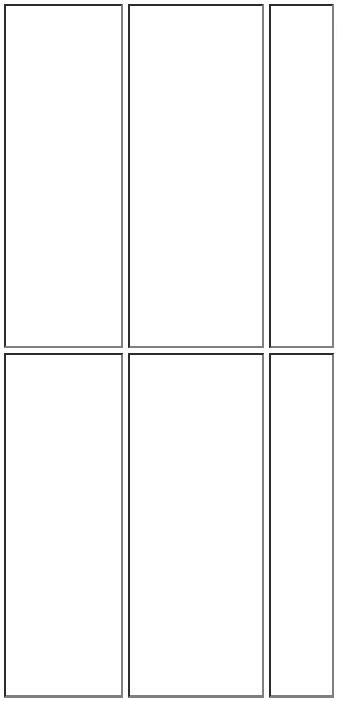 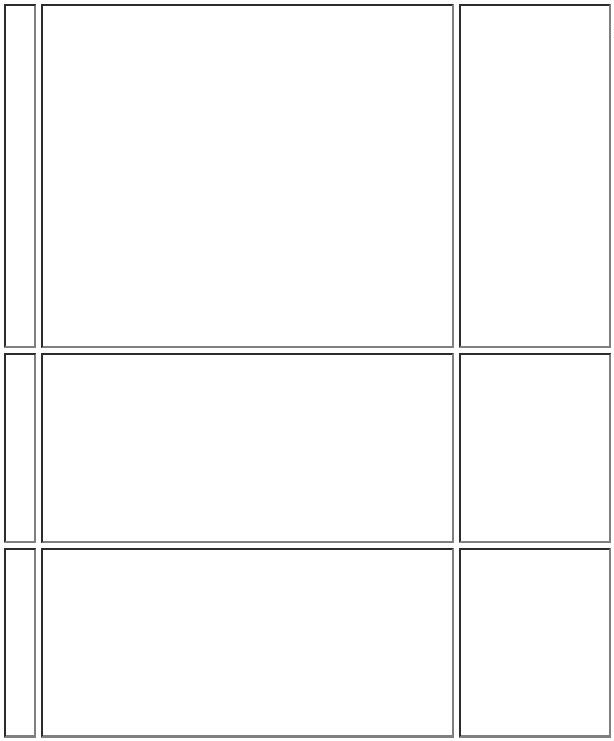 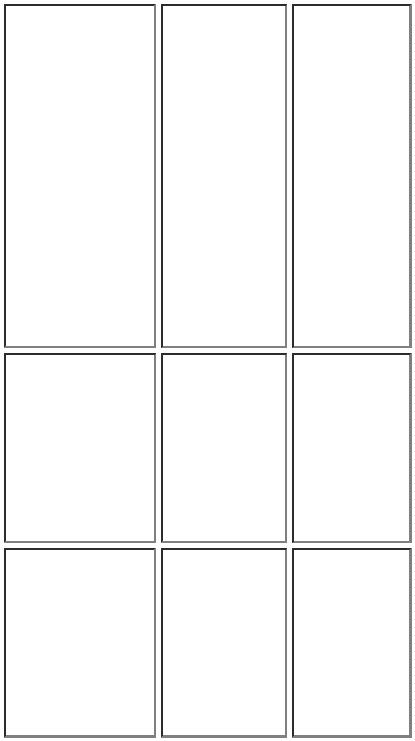 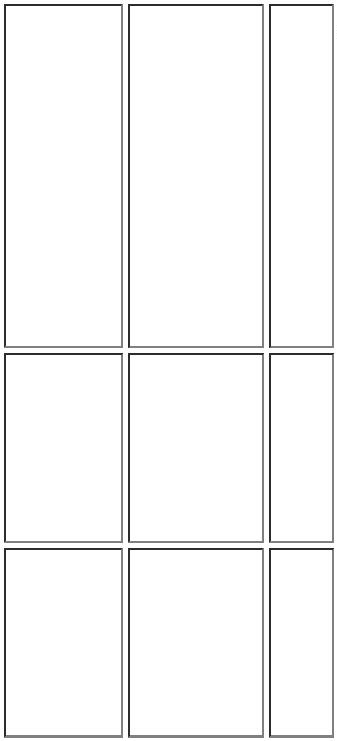 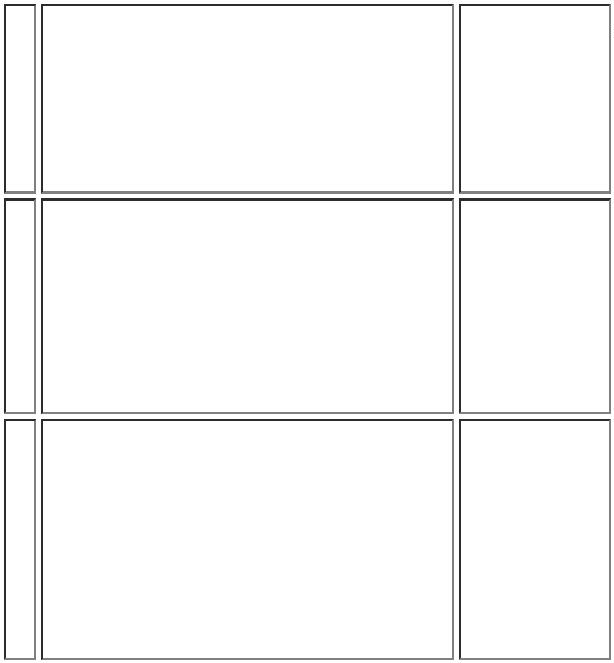 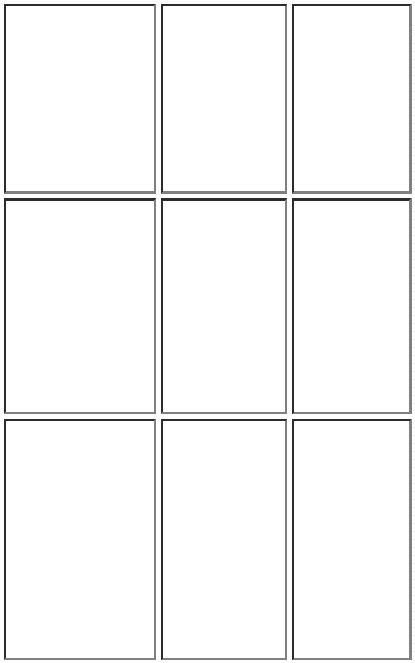 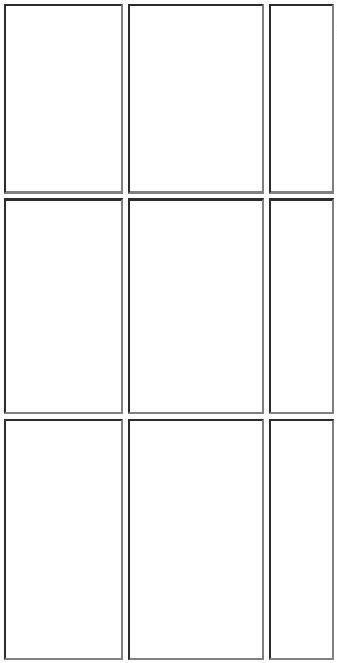 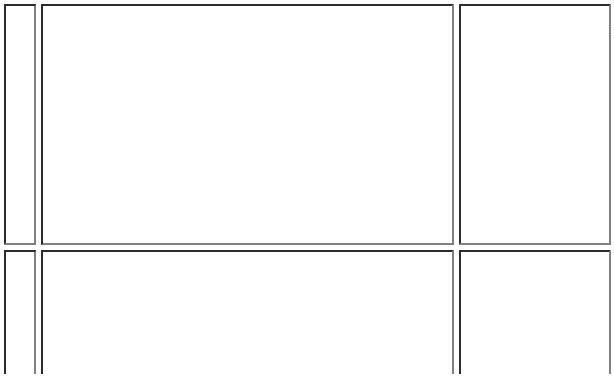 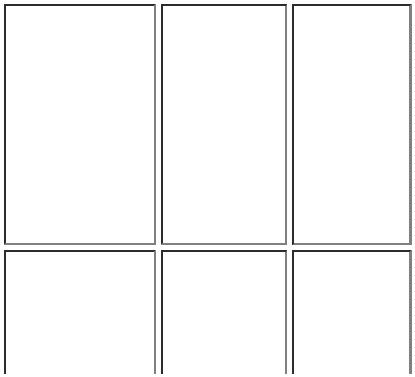 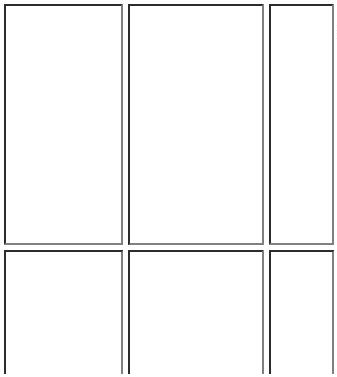 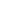 (62) 3541-3334dmigyn@hotmail.comMais informaçõesEllo Distribuicao Ltda - EppCNPJ: 14.115.388/0001-80GOIÂNIA - GOWebservice Ello Distribuição(62) 4009-2100comercial@ellodistribuicao.com.brMais informaçõesPEDIDO SOMENTE SERÁ ATENDIDO APRAZO MEDIANTE ANALISE DE CREDITOVALIDAÇÃO DO DEPARTAMENTOFINANCEIRO E A CONFIRMAÇÃO DEDISPONIBILIDADE DO ESTOQUE CONTATODO VENDEDOR: (62)99499 17141dias após89R$ 300,0000R$ 750,000023/02/202318/03/202330 ddl30 ddlCIFCIFconfirmaçãoTELEVENDAS3@ELLODISTRIBUICAO.COM.BRFARMATER MEDICAMENTOS LTDACNPJ: 04.342.595/0002-03BELO HORIZONTE - MGWeb Service Farmater3dias apósbanco do brasil s/a ag 1229-7 c/c 69547-5confirmação(31) 3224-2465vendas@farmater.com.brMais informaçõesGleidson Rodrigues Ranulfo Eireli -EppCNPJ: 03.738.854/0001-68GOIÂNIA - GOGleidson Rodrigues Ranulfo4 dias apósconfirmação101R$ 200,000019/02/2023 30/42/54 ddl CIF62 3093-5116cotacoesopcao@gmail.comMais informaçõesGlobal Hospitalar Importação EComercio Ltda MeCNPJ: 12.047.164/0001-53CONTAGEM - MGWeb Services Global Hospitalar(31) 2516-6197televendas@globalhospitalar.com.brMais informaçõesPRAZO DE PAGAMENTO SUJEITO A ANALISEDE CREDITO - FRETE AEREO R$ 3,0003 dias apósconfirmação1R$ 1.500,000020/02/202330 ddlCIF CAPITAL E R$ 4,000 INTERIOR - PRODUTOSPERECIVEIS ENVIAMOS SOMENTE NOMODAL AEREO.TELEFONE - (31) 3515-2020 -H M BorgesCNPJ: 14.631.657/0001-61GOIÂNIA - GO2dias após1123Harley BorgesR$ 250,000019/02/202319/02/202330 ddl30 ddlCIFconfirmação62 3581-0361vitalmedgo@gmail.comMais informaçõesHealth Solution Pharma LtdaCNPJ: 34.714.443/0001-66DUQUE DE CAXIAS - RJFelipe .4dias apósFORMA DE PAGAMENTO SUJEITA A ANALISER$ 5.000,0000CIFconfirmaçãoFINANCEIRA (A)(21) 9938-9572comercial3@hsdistribuidora.comMais informaçõesHospfar Industria e Comercio deProdutos Hospitalares SACNPJ: 26.921.908/0002-02BRASÍLIA - DFA HOSPFAR garante preço por 03 (três) diasúteis após o fechamento da cotação.Agradecemos a oportunidade de poderofertar nossos produtos e serviços. Nossoobjetivo é garantir qualidade e segurança emtoda a nossa cadeia de distribuição.1 dias apósconfirmação1145R$ 300,000020/02/202330 ddl30 ddlCIFCIFWeb Services Hospfar(61) 3403-3500televendas@hospfar.com.brMais informaçõesHospidrogas Comércio de Produtos R$ 1.200,0000 3 dias após 21/02/2023CONTATOS: VENDAS01@HOSPIDROGAS-ES.COM.BR - (27) 3229-1000 -- PRAZO DEPAGAMENTO FLEXÍVEL (SUJEITO A ANÁLISE)e 13;Hospitalares LtdaCNPJ: 35.997.345/0001-46VILA VELHA - ESconfirmaçãoUsuário Ws Hospdrogas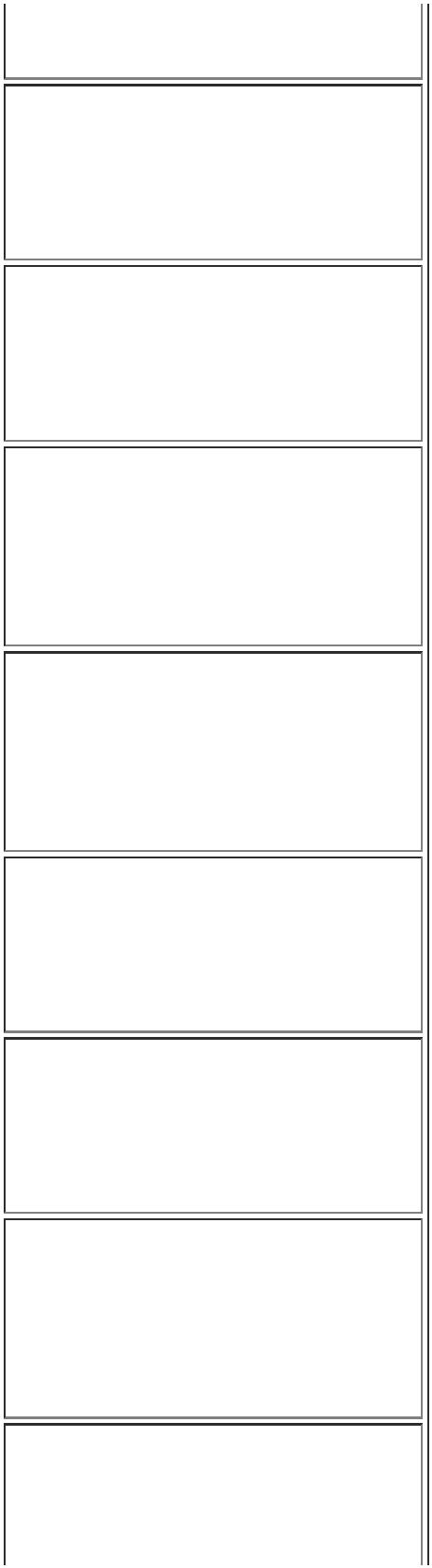 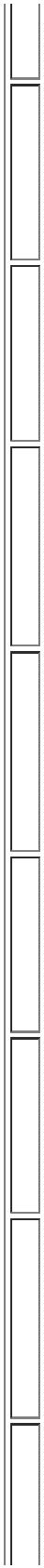 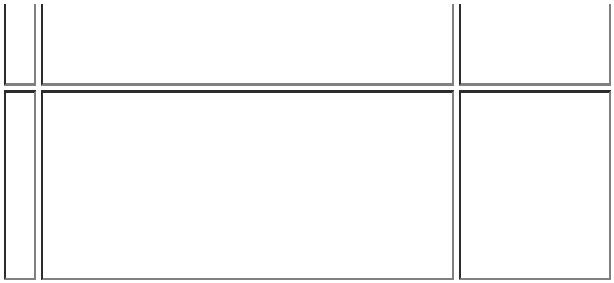 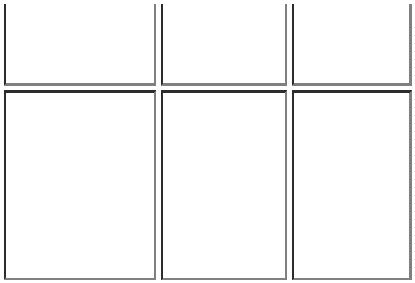 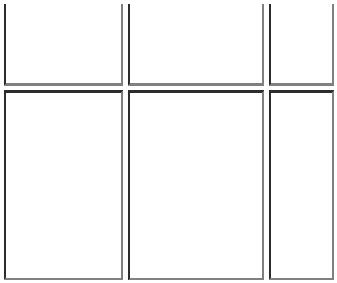 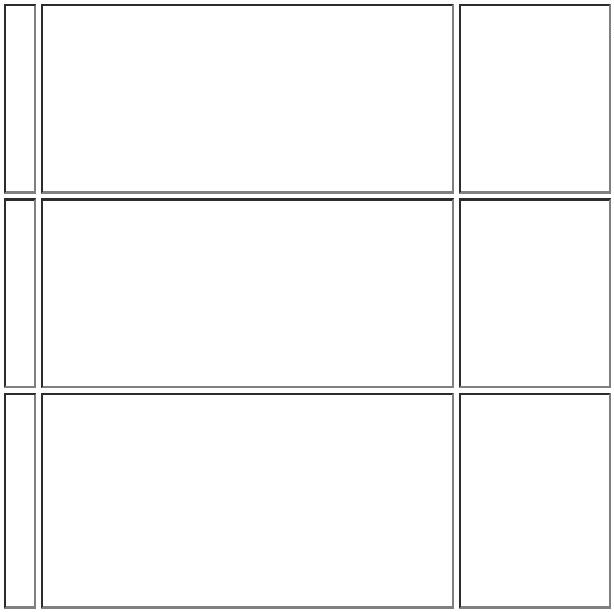 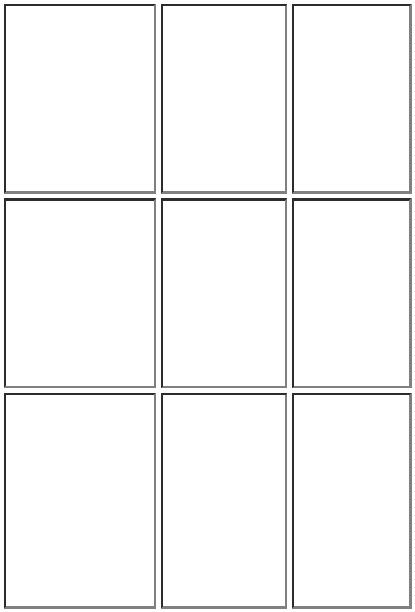 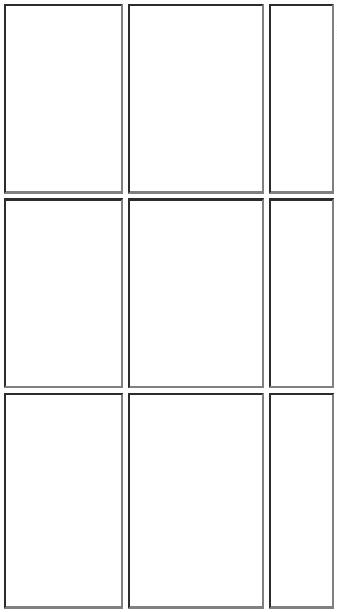 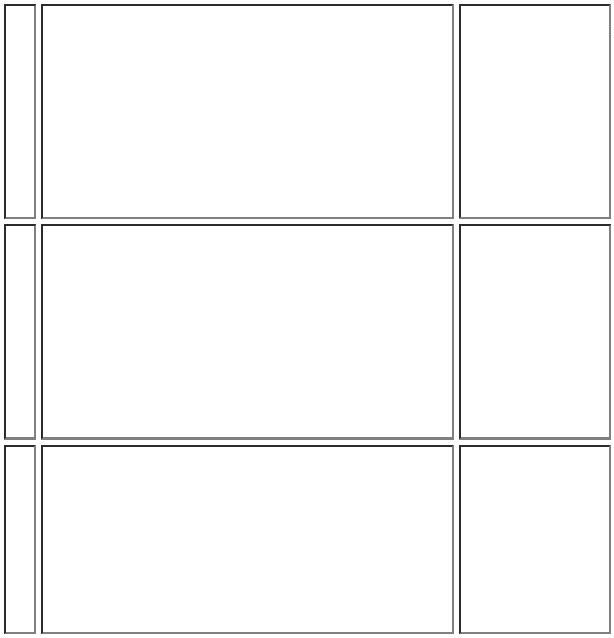 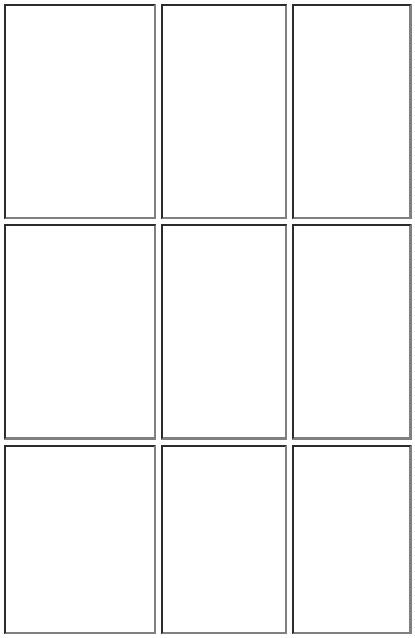 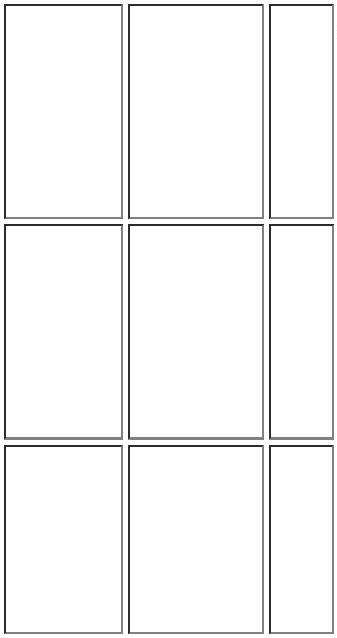 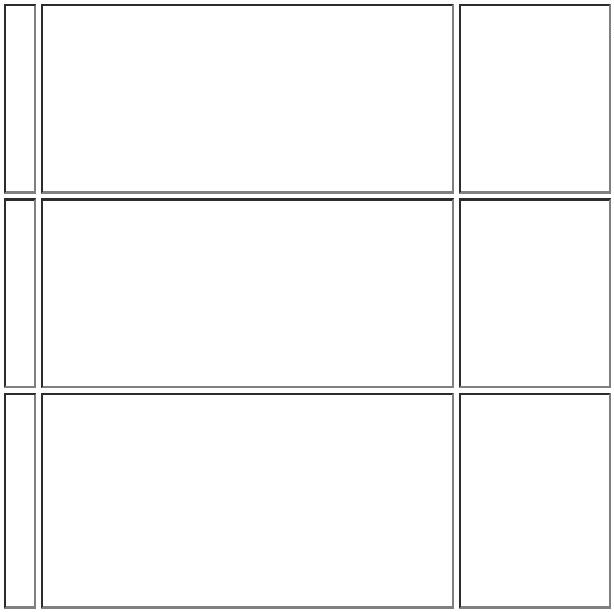 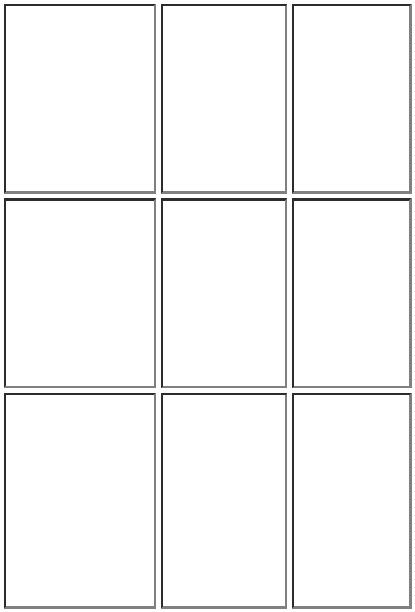 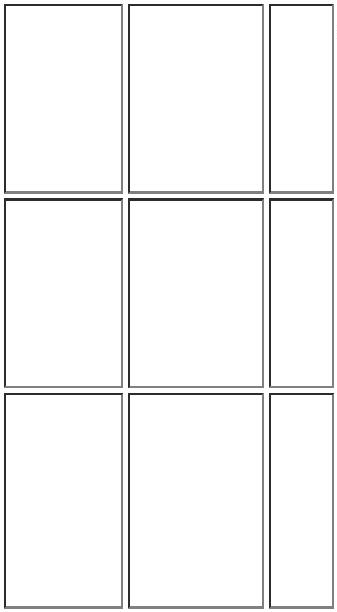 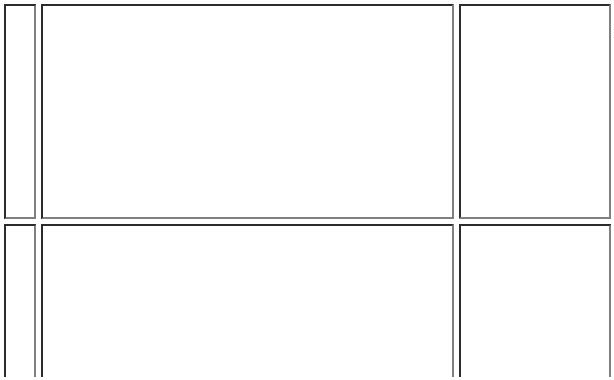 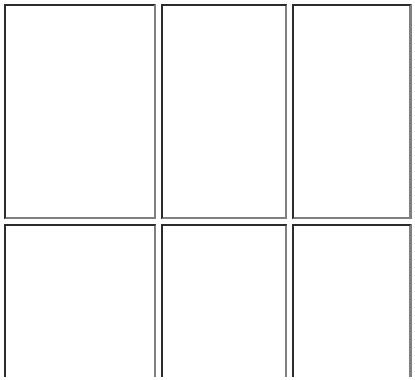 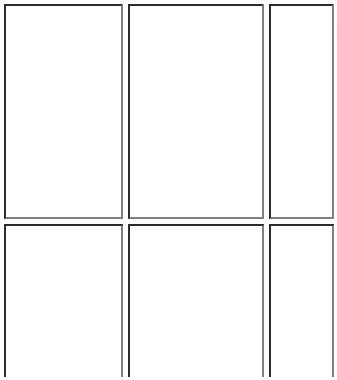 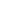 (55) 27997-5502gustavopiol@hospidrogas-es.com.brMais informaçõesIndalabor Indaia LaboratorioFarmaceutico LtdaCNPJ: 04.654.861/0001-44DORES DO INDAIÁ - MGAugusto Fernandes Souza1 dias apósconfirmação1111267890R$ 1.500,0000R$ 100,0000R$ 350,0000R$ 60,000019/02/202323/02/202319/02/202301/03/202322/02/202330 ddla vista30 ddl30 ddl30 ddlCIFCIFCIFCIFFOB3133778333comercial4@indalabor.com.brMais informaçõesInovação Serviços e Comércio deProdutos Hospitalares LtdaCNPJ: 00.302.007/0001-68GOIÂNIA - GO1 dias apósconfirmaçãoDiÃ³genes Digues da Costa32931414gisele.comercial@vanguarda.net.brMais informaçõesKairos Distribuidora De ProdutosPara Laboratorios Eireli - MeCNPJ: 38.426.460/0001-59GOIÂNIA - GO1 dias apósconfirmaçãoCONTATO LETICIA CRISTINA (62) 3100-8243/ 9-8272-2953Celso Ferreira Lima Lima(62) 8272-2953kairoscompras01@gmail.comMais informaçõesLOGMED DISTRIBUIDORA ELOGISTICA HOSPITALAR EIRELICNPJ: 10.202.833/0001-99GOIÂNIA - GO1 dias apósconfirmaçãoMariana Borges Garcia(62) 3565-6457prohospitalph@hotmail.comMais informaçõesLaborclin Produtos ParaLaboratórios LtdaCNPJ: 76.619.113/0001-31PINHAIS - PR7 dias apósconfirmaçãoR$ 300,0000Comercial Laborclin0414136619055comercial@laborclin.com.brMais informaçõesMedilar Importacao e Distribuicaode Produtos Medico HospitalaresS/AAndressa Mello Henn (51) 3718 7628 - (51)997517312 E-mail:vendas35@medlive.com.br | ATENÇÃO:Pedidos sujeito a análise do financeiro.CNPJ: 07.752.236/0001-23VERA CRUZ - RSWebservice Medilar Rs(51) 3718-7600cmachado@medlive.com.brMais informações5dias após2212R$ 1.700,000019/02/202330/03/202330 ddlCIF Receberemos os pedidos até as 13:45h. Apósesse horário, os pedidos serão resgatados efaturados no próximo dia útil. Em casos deurgência, favor entrar em contato. Prazo deentrega cotado em dias úteis não corridos!confirmaçãoMedlinn Hospitalares Ltda - MeCNPJ: 10.492.871/0001-23GOIÂNIA - GO5dias apósADEMILTON DANTASR$ 100,000030 ddlCIFconfirmação6239454005comercial@medlinn.com.brMais informações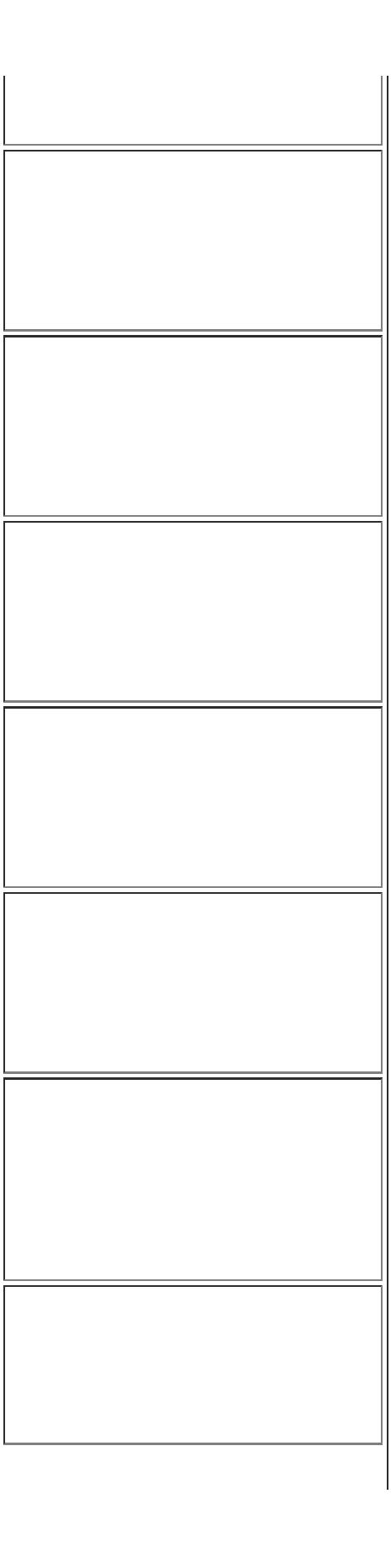 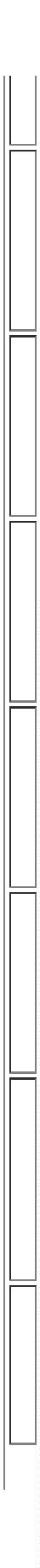 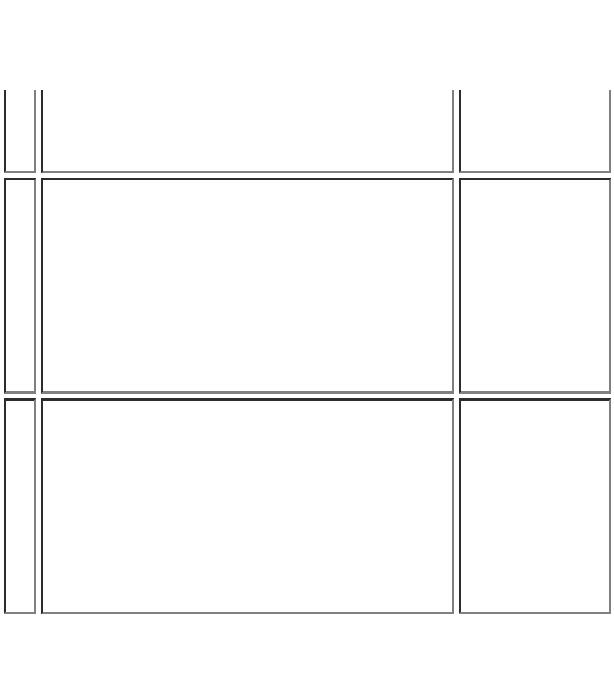 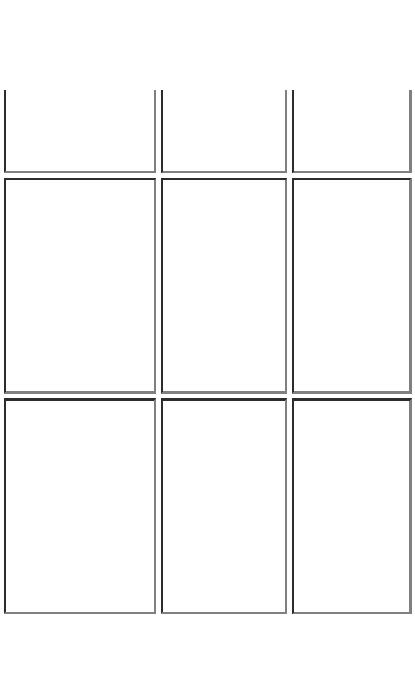 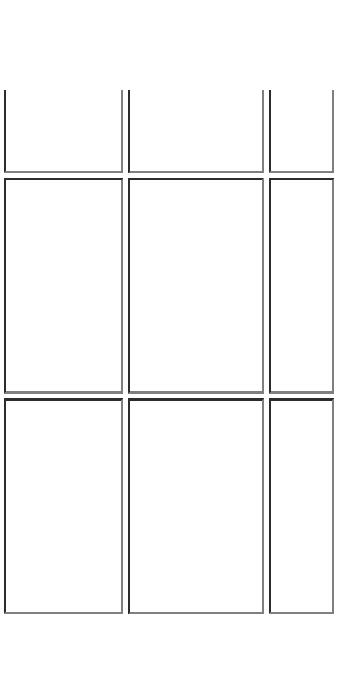 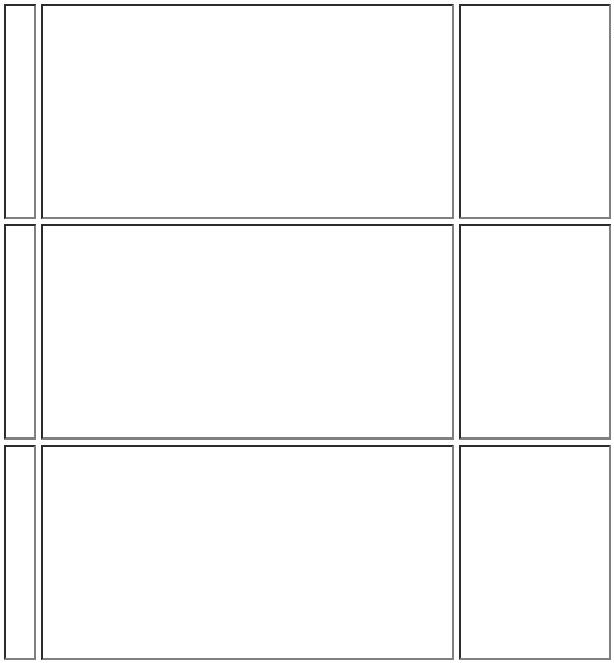 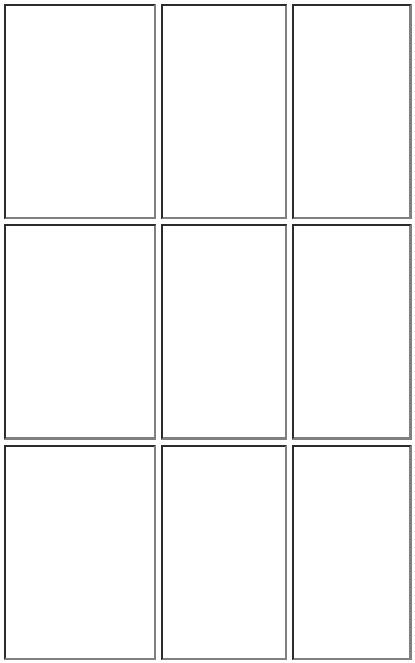 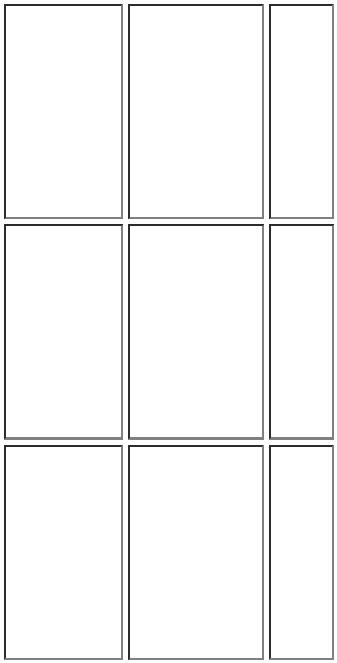 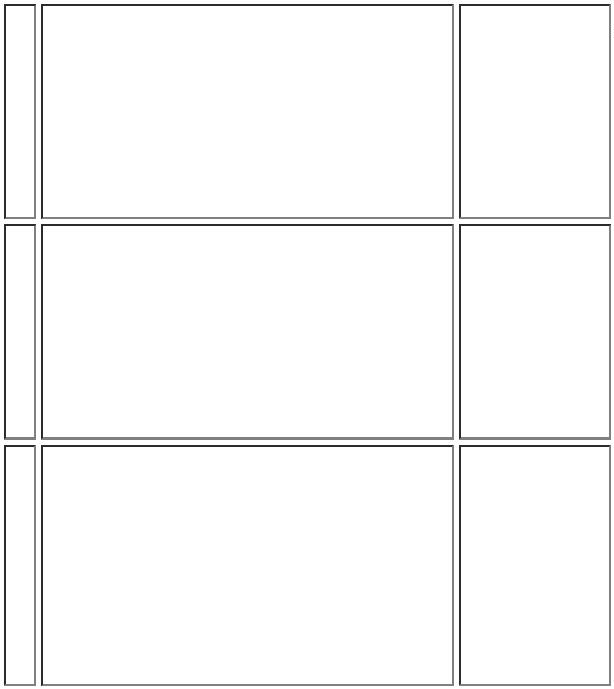 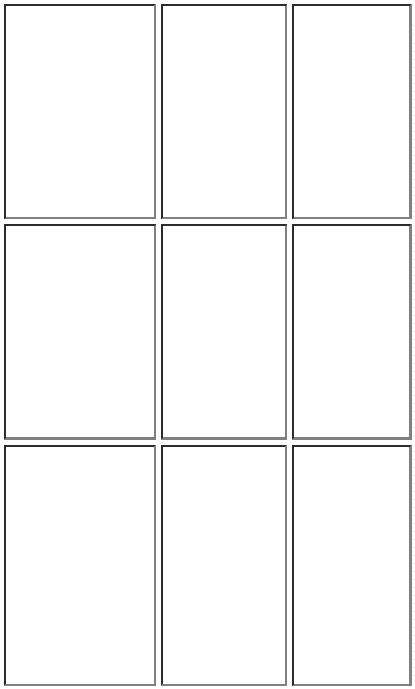 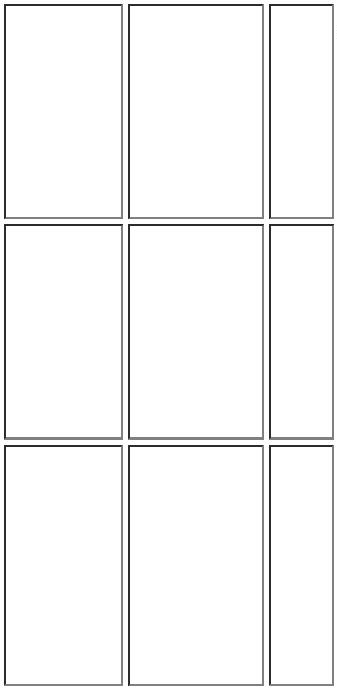 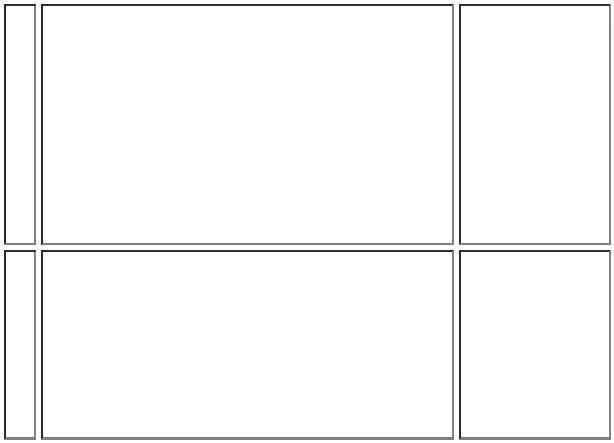 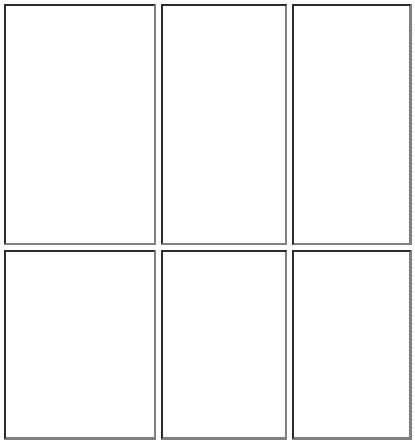 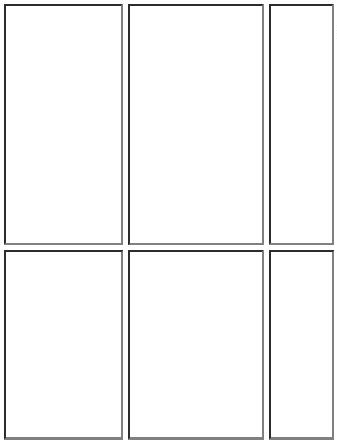 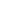 NL Produtos Hospitalares LtdaCNPJ: 10.750.894/0001-90GOIÂNIA - GO3dias após22223456MARCOS JUNIOR(62)3088-5462nlph@hotmail.comMais informaçõesR$ 250,0000R$ 1.000,0000R$ 0,000019/02/202319/02/202319/02/202324/02/202328 ddl28 ddl30 ddl28 ddlCIFCIFCIFCIFconfirmaçãoNacional Comercial Hospitalar LtdaCNPJ: 52.202.744/0001-92RIBEIRÃO PRETO - SPUsuario Webservice(16) 3963-9090suportebionexo@grupoelfa.com.brMais informaçõesSUJEITO A DISPONIBILIDADE DE ESTOQUEE ANÁLISE DE CRÉDITO. PARA NOVOSCLIENTES PAGAMENTO APENAS À VISTA.[Vendedor: Carla Cruz - E-mail:2dias apósconfirmaçãocarla.cruz@grupoelfa.com.br]PM DOS REIS LTDACNPJ: 37.116.181/0001-26GOIÂNIA - GOPolyanna Marinho Dos Reis(62) 99976-5278DIRETOR@APARECIDAMED.COM.BRMais informações1dias apósconfirmaçãoPontamed Farmaceutica LtdaCNPJ: 02.816.696/0001-54PONTA GROSSA - PRMediante a analise cadastral e financeira,adequamos a forma de pagamento, estamossempre abertos a negociacao de precos dositens. Pedido m e xED;nimo de R$ 1.500.whats 42 9 9116-8500.2dias apósUsuario Ws Pontamed(42) 2101-5151R$ 1.500,0000confirmaçãoanderson@pontamed.com.brMais informaçõesPrime Comercio de ProdutosHospitalares Ltda - MeCNPJ: 22.577.298/0001-30GOIÂNIA - GO3 dias apósconfirmação27R$ 350,000019/02/202319/02/202330 ddlCIFGiselly Souza6240185882gisellyfs@hotmail.comMais informaçõesPro Health Distribuidora deMedicamentos Eirelli - MeCNPJ: 19.805.789/0001-86COTIA - SPPROPOSTA SUJEITA A VALIDAÇÃO DEPREÇO E ESTOQUE. FAVOR VERIFICAR5 dias apósconfirmação2289R$ 1.500,000030 ddl30 ddlCIF DISPONIBILIDADE DOS ITENS EM FALTA OUCRÍTICOS DE MERCADO, ANTES DEFINALIZAR A COMPRA.Usuario Ws Pro Health(11) 4614-5454pro-health@outlook.comMais informaçõesRM Hospitalar LtdaCNPJ: 25.029.414/0001-74GOIÂNIA - GOMÃ¡rcia Nunes de Castro(62) 4006-3998vendas@rmhospitalar.comMais informações1dias apósR$ 150,000019/02/202326/02/2023CIFconfirmaçãoSensorial Saude Distribuidora LtdaCNPJ: 40.948.968/0001-69LAURO DE FREITAS - BAUsuário Ws Sensorial4dias após3301R$ 1.500,000030 ddl28 ddlCIFCIF--confirmação(71) 9680-0509mario@sensorialsaude.comMais informaçõesStock Med Produtos Medicohospitalares LtdaR$ 2.000,0000 8 dias após 19/02/2023confirmação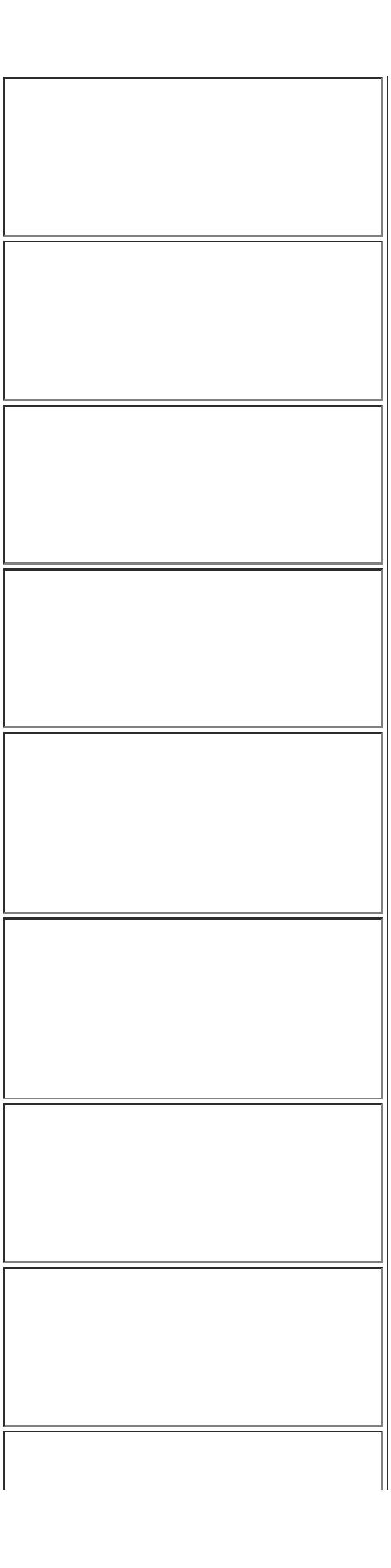 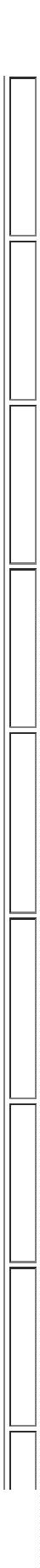 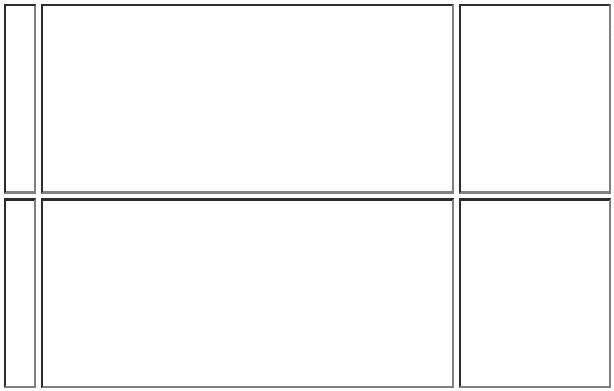 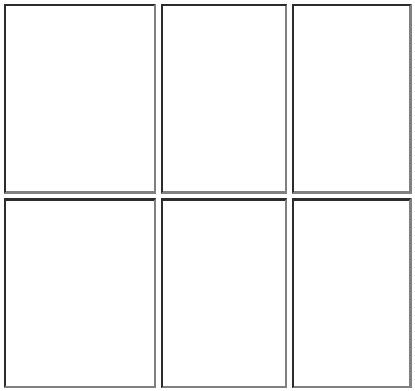 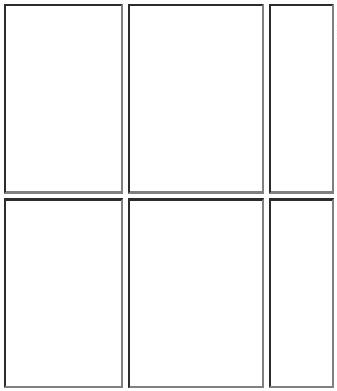 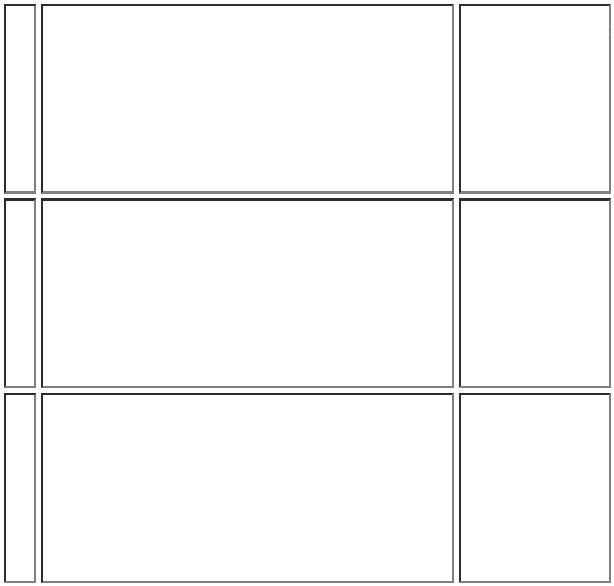 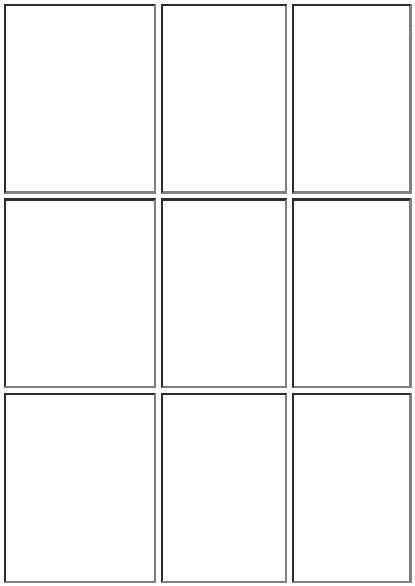 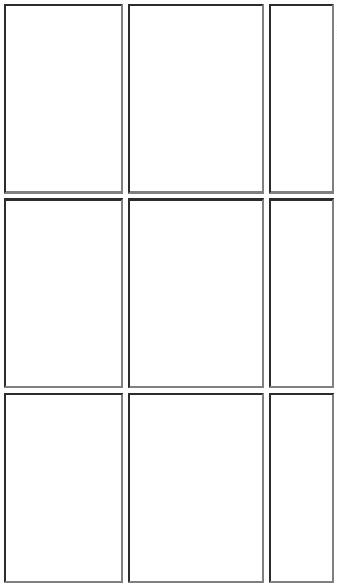 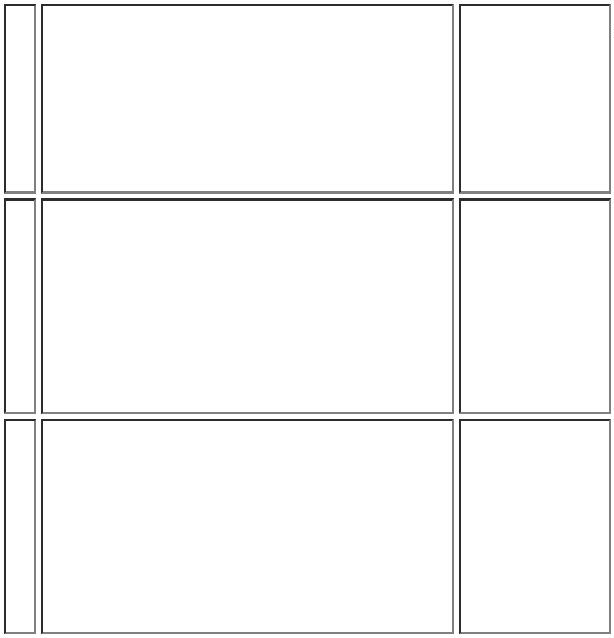 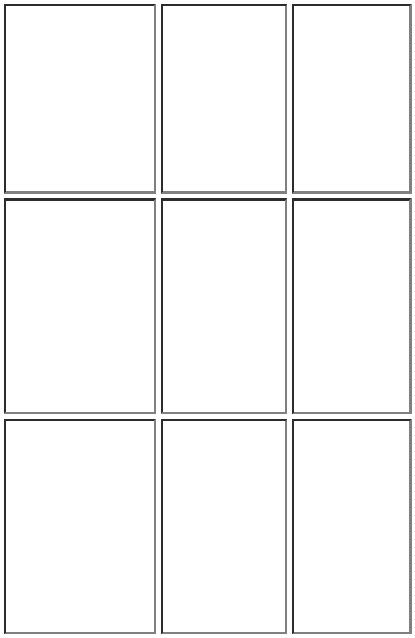 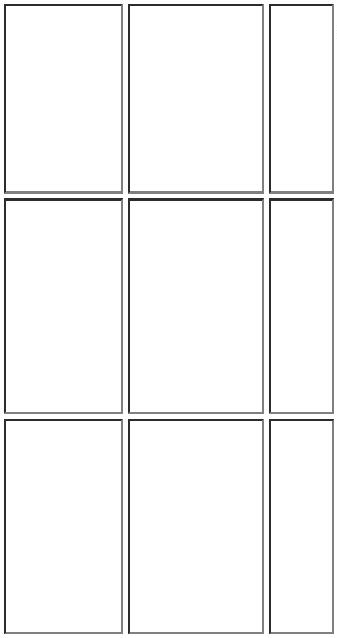 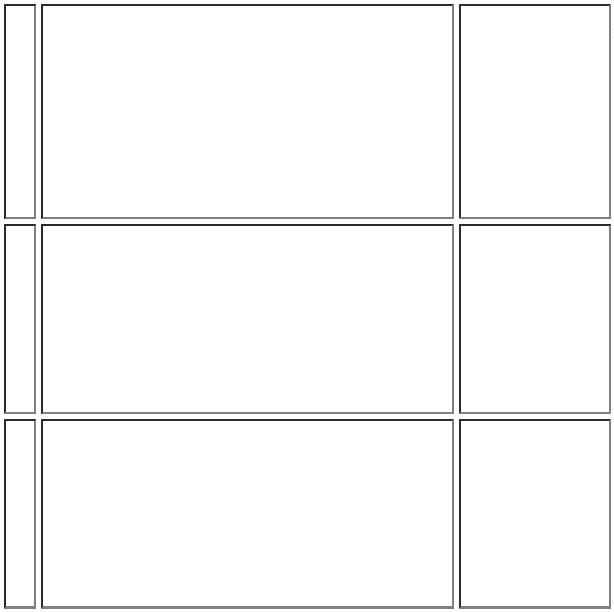 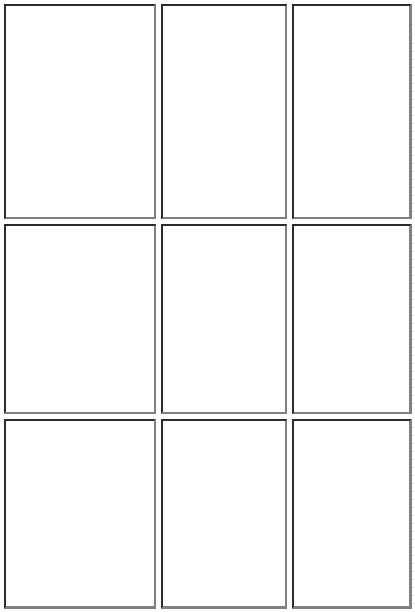 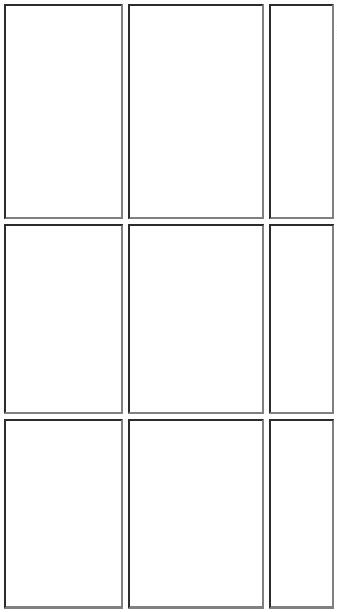 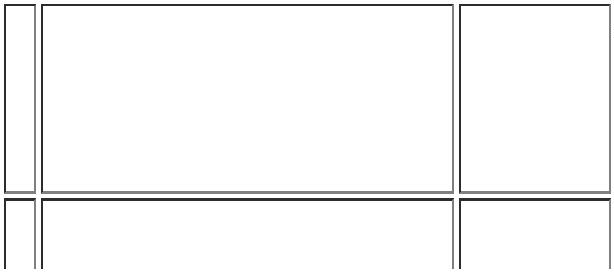 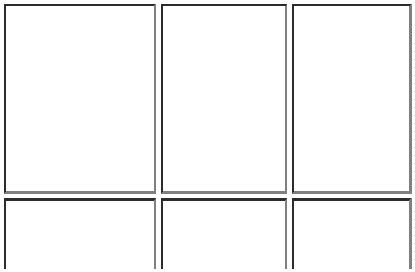 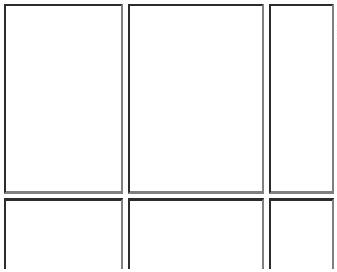 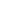 CNPJ: 06.106.005/0001-80SANTA CRUZ DO SUL - RSWebservices Stock Med(51) 2109-7000apagados@bionexo.comMais informaçõesSymex Produtos MedicosHospitalares LtdaCNPJ: 45.212.514/0001-49GOIÂNIA - GO1 dias apósconfirmação33332345R$ 300,0000R$ 300,0000R$ 1.000,0000R$ 950,000019/02/202319/02/202319/02/202320/02/202328 ddl30 ddl28 ddlCIFCIFCIFCIFVinicius Ferreira62 9 9987-6405vendas@symex.com.brMais informaçõesVerter Intermediações ComerciaisEireliCNPJ: 23.845.109/0001-25GOIÂNIA - GOMarcos Eduardo Silva Rocha(62) 99908-0750verterintermediacoes@gmail.comMais informações4 dias apósconfirmaçãoVida Comercial e Distribuidora deArtigos para Laboratorio Ltda - MECNPJ: 38.996.211/0001-07SÃO PAULO - SP1após0 diasElias Bono(11) 2241-3741comercialvida@terra.com.brMais informaçõesconfirmaçãoWerbran Distribuidora deMedicamentos LtdaCNPJ: 04.372.020/0001-44FRANCISCO BELTRÃO - PRWerbran Ws Webservice(46) 3211-54884 dias apósconfirmaçãoPagtoAntecipadorodrigoflavia@werbran.com.brMais informaçõesProdutoRespostas1Quantidade porEmbalagemALCOOL ETILICO 70% ANTISSEPTICOFornecedorPreço Unitário Valor TotalFabricanteEmbalagem Comentário Situação100ML -> PARA PELE -> FRASCO -SOLUÇÃO ALCOOLICA 70 INPM,ANTISEPTICA, PARA USO TOPICOADULTO E PEDIATRICO; ALMOTOLIA 100Hospfar Industria eComercio deProdutosSEPTPROALCOOL 70ANTISSEPTICO1FR100MLR$ 1,1600R$ 2.900,00001PROLINK1FR/100ML-MLHospitalares SACódigo: 39460ConfirmadoDaniellyEvelynPereira DaCruzQuantidade:2500 FrascoPrime Comerciode ProdutosHospitalares Ltdaalcool antiseptico 100 mlfr - prolink -prolinkACEITAALTERNATIVAMarcas Preferidas:R$ 1,2590 R$ 3.147,50001fr-MeJustificativaHOSPFAR: NÃO FATURA POR PENDÊNCIAFINANCEIRAInformações de Última Compra8/01/2023117/02/20231:21;VALIDADE 30-03-2023ESTOQUE 258UNIDADESSEPTPRO GEL 7090G - PROLINK - CAIXAPROLINKBenenutri ComercialLtdaR$ 1,2800R$ 1,2800R$ 3.200,0000R$ 3.200,0000401--1Fornecedor:ElloDistribuicaoPM DOS REIS LTDAALCOOL ETILICO UND70% SOLUCAO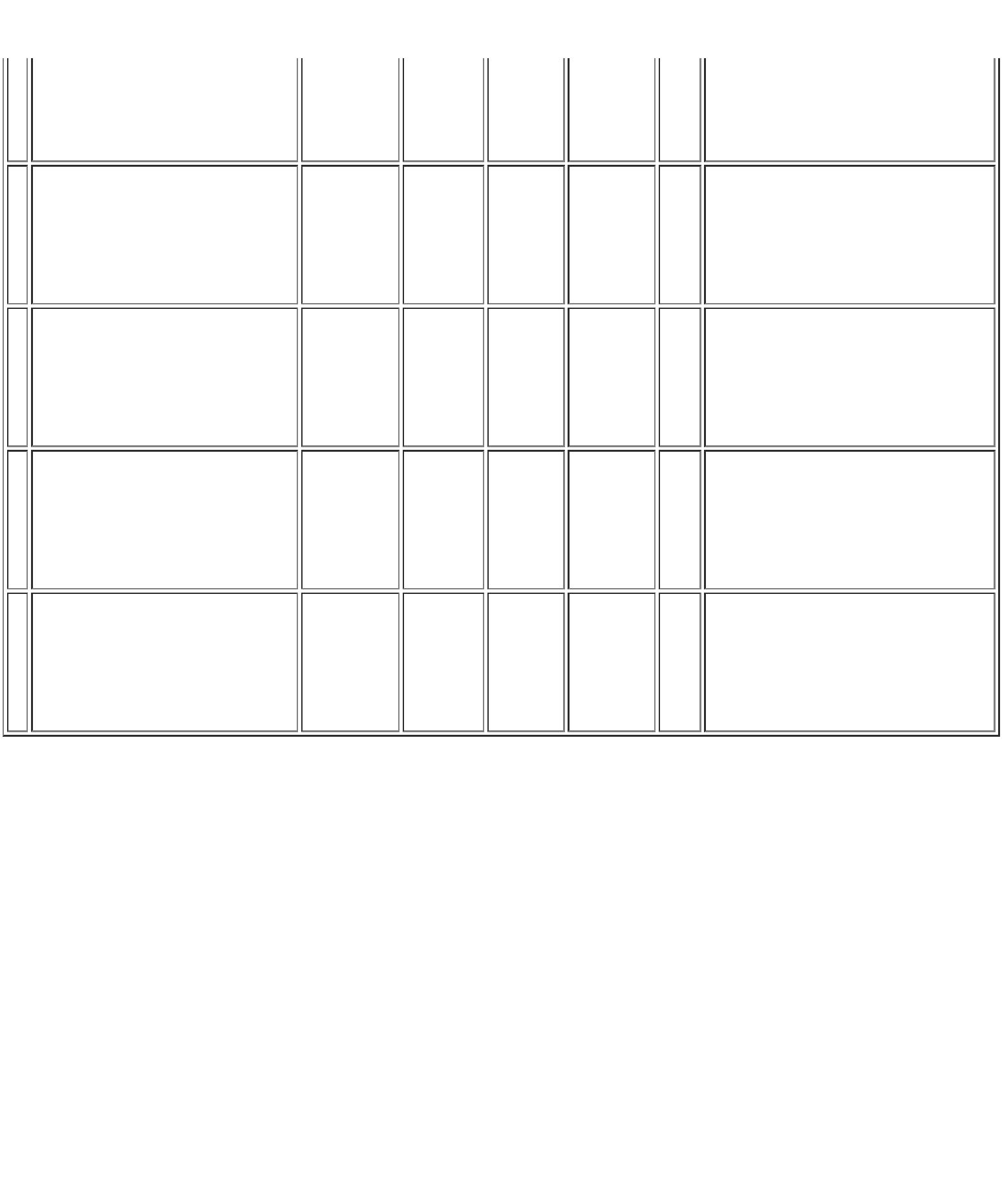 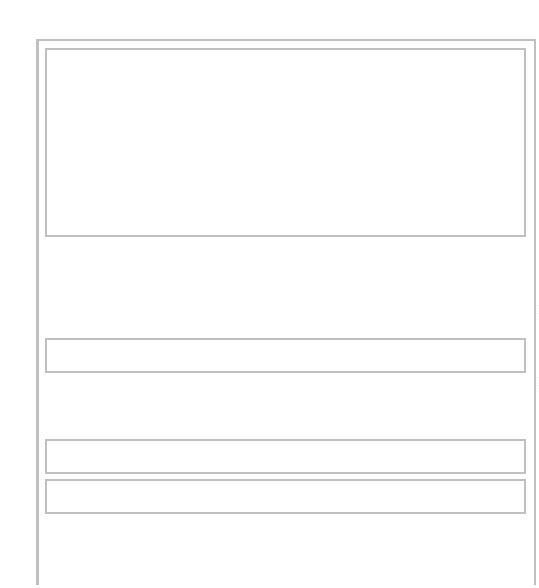 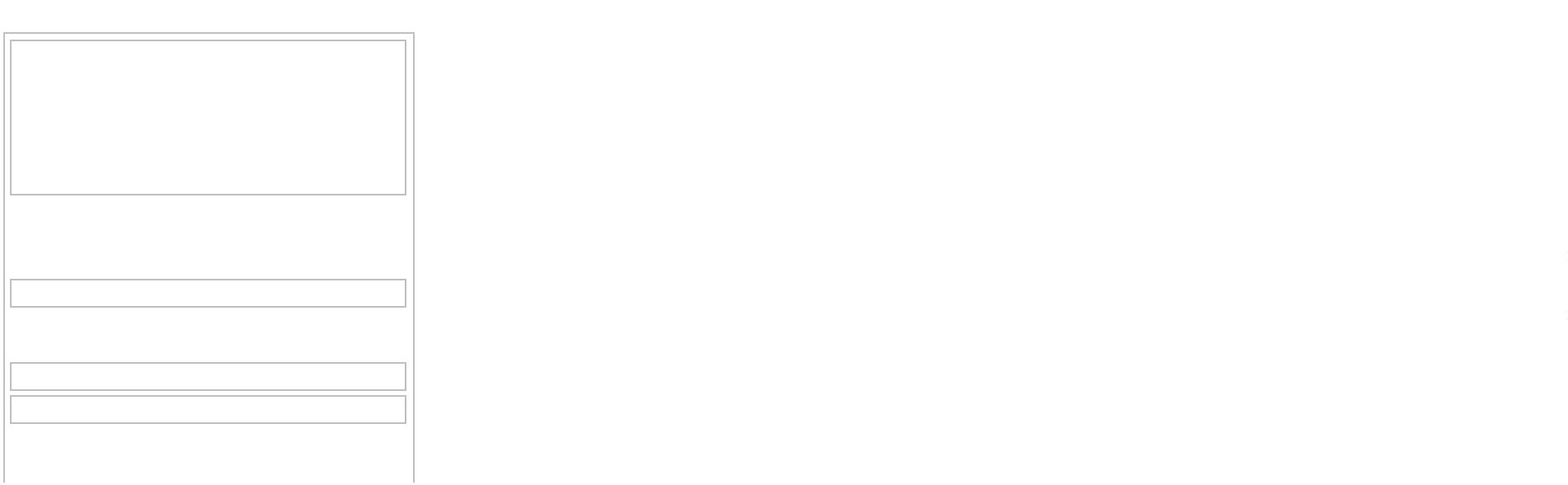 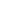 Ltda - EppALMOTOLIA100ML - PROLINKALCOOL 70%100MLALCOOLMarca:ALMOTOLI -PROLINKANTISSEPTICO70% (SEPTPRO)100ML C/30PROLINK,Cientifica MédicaHospitalar LtdaR$ 1,3300R$ 1,6200R$ 1,7574R$ 1,8500R$ 3.325,0000R$ 4.050,0000R$ 4.393,5000R$ 4.625,0000309624CX---Preço Unitário:Quantidade:1,16001500.0PROLINK25/11/2022Indalcool-SolucaoAntisseptica daPele-100mL,Indalabor IndaiaLaboratorioFarmaceutico LtdaAlmotolia de100 mLHospfarIndustria eComercio deProdutosHospitalaresSAINDALABORFornecedor:ALCOOL 70%ANTISSEPTICOALMOTOLIA100ML CXC/24FRS - 86513,VIC PHARMAComercial CirurgicaRioclarense Ltda- SPCAIXA-Marca:PROLINK1,1700Preço Unitário:Quantidade:2800.0ALCOOL ETILICO70%ANTISSEPTICO26/10/2022H M Borges2440CX--Hospfar100ML , PROLINKIndustria eComercio deProdutosHospitalaresSAValidade:Fornecedor:Stock Med ProdutosMedico hospitalaresLtda17/05/2024 -ALCOOL 70%1000ML CX/12SAFRAR$ 6,4265 R$ 16.066,2500SAFRAFrascoMarca:PROLINK1,1500Preço Unitário:Quantidade:3000.02Quantidade porEmbalagemALCOOL ETILICO 70% ANTISSEPTICOSOLUCAO FR 1000ML - PARA PELE -FRASCOFornecedorPreço Unitário Valor TotalFabricanteEmbalagem Comentário SituaçãoHospidrogasComércio deProdutosALCOOL 70%DESINFETANTECódigo: 42383Validade:01/01/2025R$ 1,3479R$ 6,4265R$ 269,58001FRASCOFrasco--Quantidade:200 Frasco100ML, PROLINKHospitalares LtdaACEITAALTERNATIVAMarcas Preferidas:Validade:17/05/2024 -ALCOOL0% 1000MLStock Med ProdutosMedico hospitalaresLtdaJustificativaHOSPIDROGAS: COTOU ITEMINCORRETAMENTE / STOCK MED: NÃO ATENDEA FORMA DE PAGAMENTO SOLICITADOINSTITUIÇÃO, SOMENTE A VISTAR$ 1.285,300040SAFRA7;CX/12SAFRAALCOOLConfirmadoDaniellyEvelynPereira DaCruzETILICO 70%ANTISSEPTICOSOLUCAO FRInformações de Última CompraPM DOS REISLTDA18/01/2023R$ 7,2900 R$ 1.458,00001LT1000ML - PARAPM DOS REISLTDAFornecedor:Marca:PELE -FRASCO -PROLINK17/02/202311:21ALCOOLPrime Comercio deProdutosHospitalares Ltda -Mealcool 70 % antiseptico para pele 1lt - indalabor -indalaborETILICO 70%ANTISSEPTICOSOLUCAO FRR$ 7,5500R$ 8,0000R$ 1.510,0000R$ 1.600,000011cx c-1000ML -PARA PELE -FRASCO -PROLINKALCOOOL ETILICO70% INPM - 1L CX12 UND - 12 -Caixa - CRUZEIRO,CRUZEIROMedlinn HospitalaresLtda - MeUND-Preço Unitário:Quantidade:7,2900150.0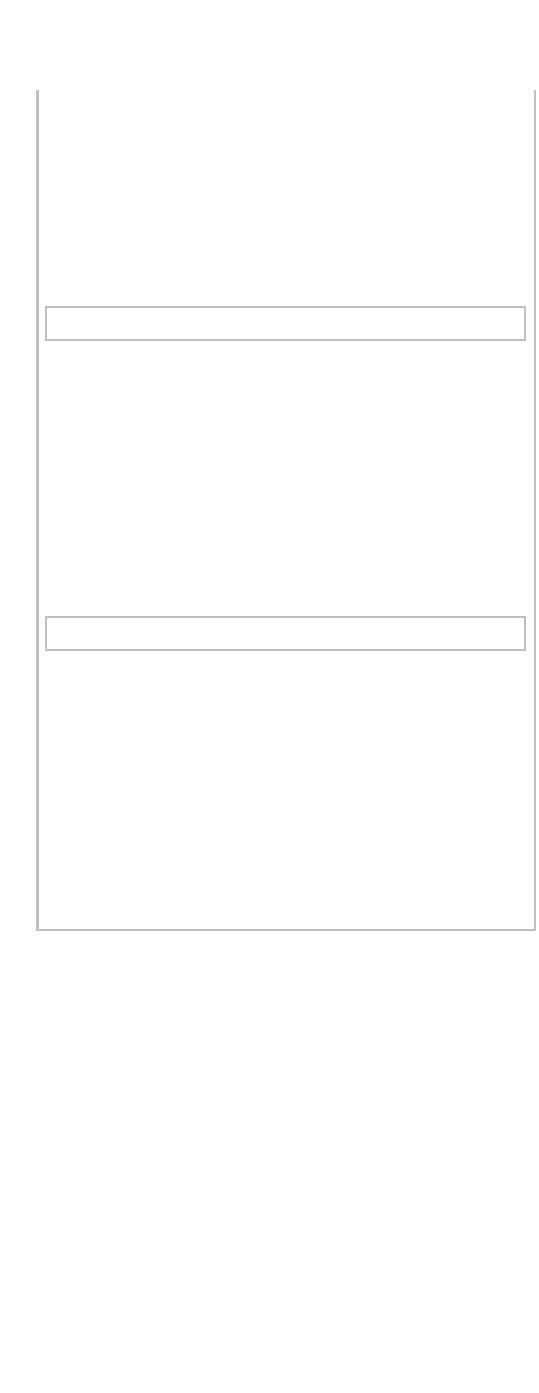 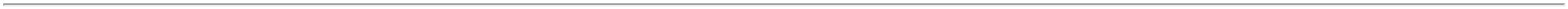 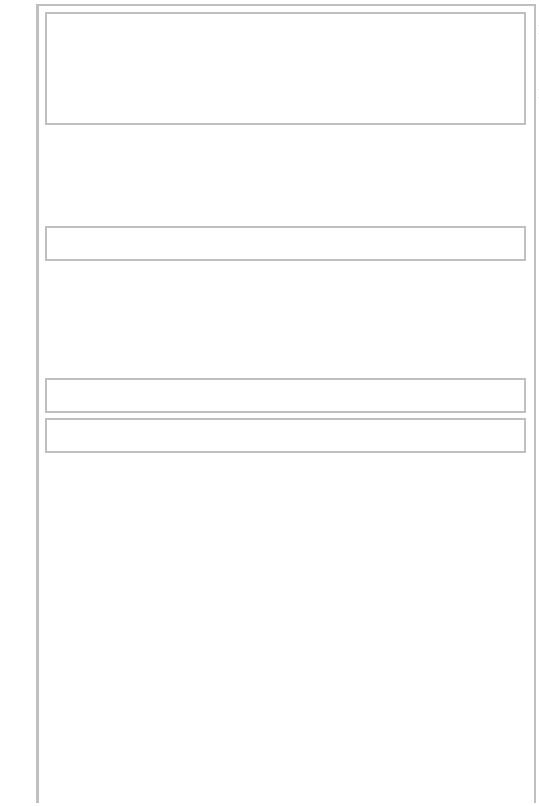 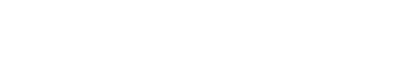 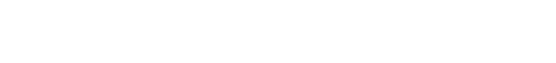 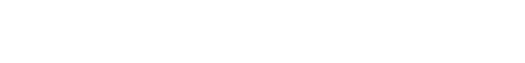 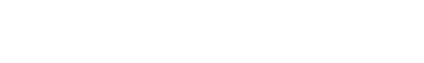 25/11/2022Alcool Etilico0% P/PLiquido-50LIndalabor -70% -Bombona 50Litros -Liquido -IndalaborBombona 50Litros7DispomedProdutosMédicos Ltda -MeFornecedor:Marca:Alcool Etilico 70%P/P Liquido-50LIndalabor,Indalabor IndaiaLaboratorioFarmaceutico LtdaR$ 8,7600R$ 1.752,000012-ALCOOL 70%CX C/12 FRIndalabor1000 ML -PROLINK4,9200408.0Preço Unitário:Quantidade:ALCOOL 70%H M BorgesR$ 9,4500R$ 9,5000R$ 1.890,0000R$ 1.900,00001212LT--1000ML , J FERES29/09/2022Health SolutionPharma LtdaAcool 70%1000ml, JallescaixaPrimeComercio deProdutosFornecedor:Marca:HospitalaresLtda - Mealcool 70 %anti septicopara pele 1 lt -indalabor -indalaborPreço Unitário:Quantidade:5,8900100.03Quantidade porEmbalagemALCOOL ETILICO 70% DESINFETANTE 1LLITROCódigo: 39459FornecedorPreço Unitário Valor TotalFabricanteEmbalagem Comentário Situação-Hospfar Industria eComercio deProdutosALCOOL 70CX12FRX1LTQuantidade:Marcas Preferidas:204 LitroR$ 0,0593R$ 1,3479R$ 12,097210001J.FERESCX/12FRX1LTFRASCO--ACEITAALTERNATIVAHospitalares SAHospidrogasComércio deProdutosALCOOL 70%DESINFETANTEJustificativaHOSPFAR: NÃO FATURA POR PENDÊNCIAFINANCEIRA / HOSPIDROGAS: NÃO ATINGEFATURAMENTO MÍNIMOValidade:01/01/2025R$ 274,9716;100ML, PROLINKHospitalares LtdaConfirmadoDaniellyEvelynPereira DaCruzInformações de Última CompraALCOOL 70%1.000ML.C/12, CXJ.FERESRM HospitalarLtda18/01/2023R$ 5,4025 R$ 1.102,110012BF DEANDRADEHOSPITALAR117/02/20231:21Fornecedor:Marca:ALCOOL A 70%1000ML C/12ITAJA, ITAJAALCOOLCientifica MédicaHospitalar LtdaR$ 5,9000R$ 6,1500R$ 1.203,6000R$ 1.254,600012CX--ETILICOSUPERFICIE70% 1000MLC/12 -ALCOOL ETILICO70%DESINFETANTE 1L- LITRO -CRUZEIRO -CRUZEIROVerterIntermediaçõesComerciais EireliJFERES -JFERES200LITROPreço Unitário:Quantidade:5,4042180.0ALCOOL LIQUIDOFR 1 LT CX.12 J.FERES, J.FERESNL ProdutosHospitalares Ltda25/11/2022R$ 6,3700R$ 6,4265R$ 1.299,4800R$ 1.311,0060112--Fornecedor:HospfarIndustria eComercio deProdutosStock Med ProdutosMedico hospitalaresLtda40SAFRALitroValidade:17/05/2024 -ALCOOL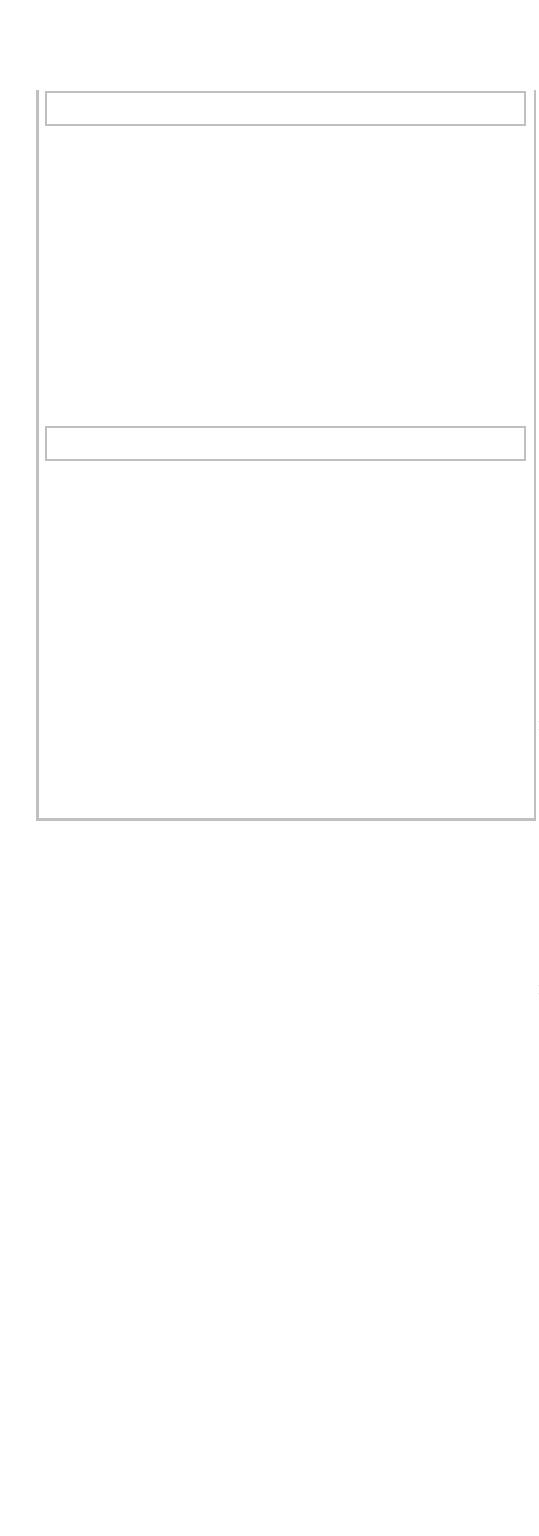 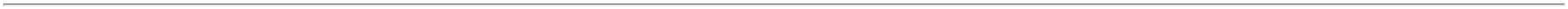 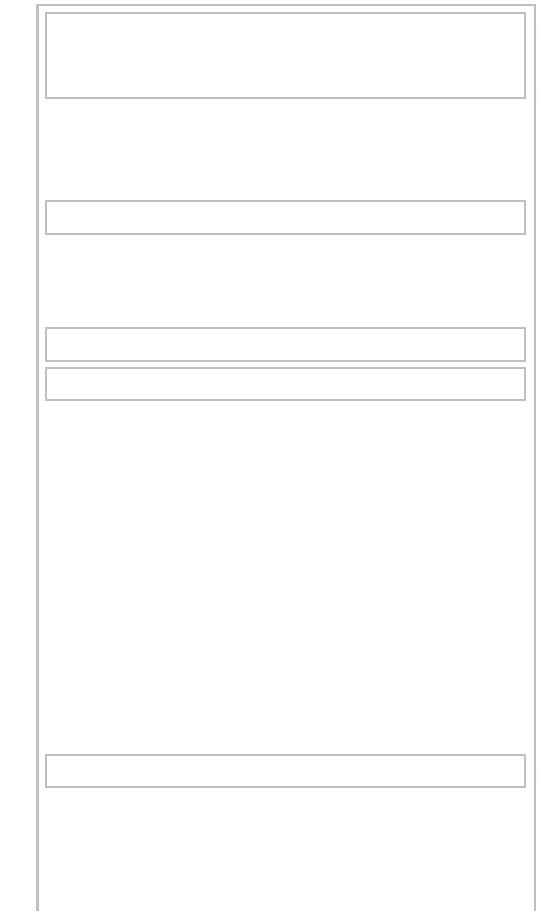 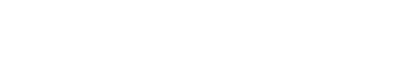 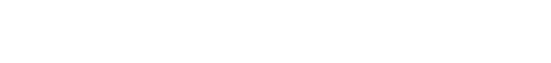 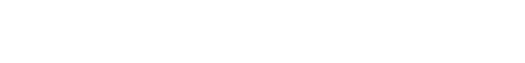 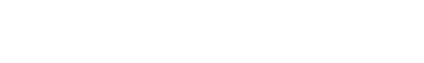 HospitalaresSA70% 1000MLCX/12SAFRAMarca:J.FERES5,0000228.0ALCOOL ETILICO0% LIQUIDO1000ML CXC/12FRS - 8342,VIC PHARMAPreço Unitário:Quantidade:7Comercial CirurgicaRioclarense Ltda- SPR$ 6,6577R$ 6,7710R$ 1.358,1708R$ 1.381,2840121CAIXA-.--26/10/2022Santé MedicaHospitalarLtda07010587 - ALCOOL0% 1LFornecedor:Marca:Nacional ComercialSANEANTE 8342 -VIC PHARMA - VICPHARMALALCOOL 70% Hospitalar Ltda1 LT, J.FERESALCOOL LIQUIDO70% 1000ML -PROLINKPreço Unitário:Quantidade:5,0800PM DOS REIS LTDAR$ 6,8700R$ 7,0000R$ 1.401,4800R$ 1.428,00001LT--108.0LOGMEDDISTRIBUIDORA ELOGISTICAALCOOL 70%1000ML C/12,PROLINK12CAIXAHOSPITALAR EIRELIKairos DistribuidoraDe Produtos ParaLaboratorios Eireli -MeALCOOL 70% 1L -ITAJAR$ 7,1600R$ 1.460,64001FRASCO-CodigoWERBRAN :03.01.01701-- Nomecomercial :ALCOOL70% 1000ML-- Nome -Quimico :ALCOOLWerbranDistribuidora deMedicamentos LtdaR$ 7,5000R$ 1.530,000012TUPIUN70% 1000ML--Observação --3Val.0/01/2024Ativa MédicoCirurgica LtdaALCOOL 70% LTR- SUL ALCOOLR$ 7,7649R$ 9,6900R$ 1.584,0396R$ 1.976,76006LITRO--Alcool Etilico 70%p/p Liquido 1000ml - FLIP TOP,IndalaborIndalabor IndaiaLaboratorioFarmaceutico Ltda1201 Litro4Quantidade porEmbalagemALCOOL GEL 70% ANTISSEPTICO 100ML -FornecedorPreço Unitário Valor TotalFabricanteEmbalagem Comentário SituaçãoFRASCOCódigo: 42384173641 | alcool0% 100ml hospCoop.Central deCoop.Unimed RSLtdaQuantidade:200 FrascoR$ 1,5000R$ 300,000036BIO1FR.-c/36fr - CICLOFARMAACEITAALTERNATIVAMarcas Preferidas:ALCOOL 70%1ALMOTOLIARICIE,FABRICANTEJustificativa00MLAtiva MédicoCirurgica LtdaR$ 1,5356R$ 1,6200R$ 307,1200R$ 324,00001--;COOP. CENTRAL: NÃO ATENDE A FORMA DEPAGAMENTO SOLICITADO PELA INSTITUIÇAO,SOMENTE A VISTA / ATIVA E INDALABOR: NÃOATINGIRAM FATURAMENTO MÍNIMO /Indalabor IndaiaLaboratorio96INDAGEL ALCOOL 96GEL 70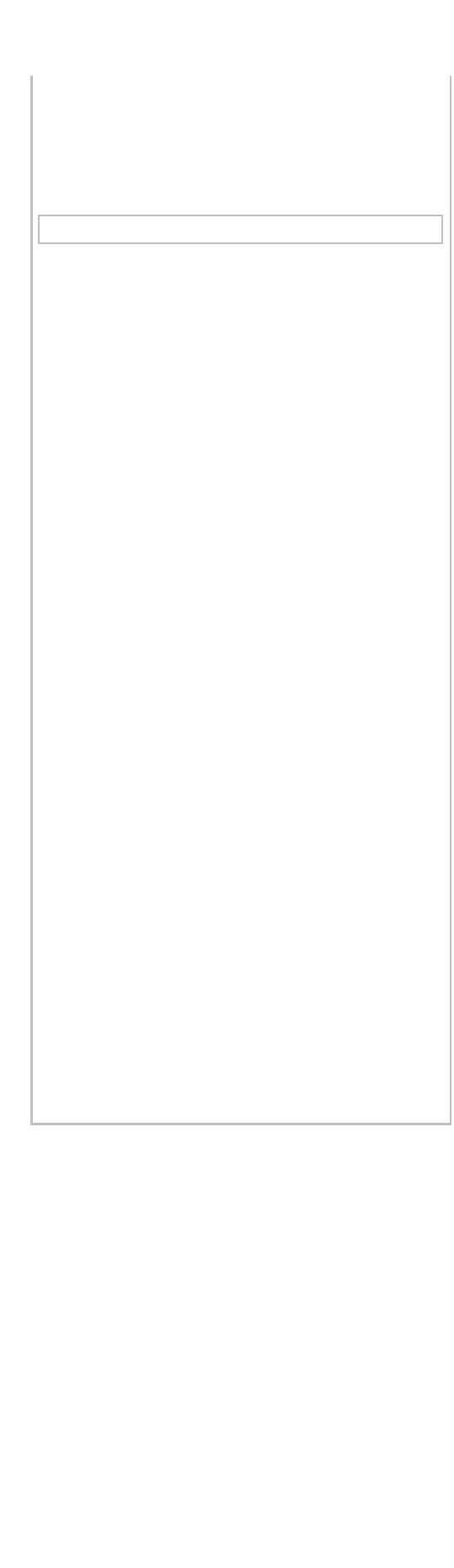 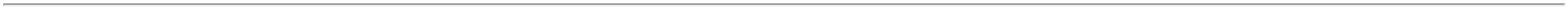 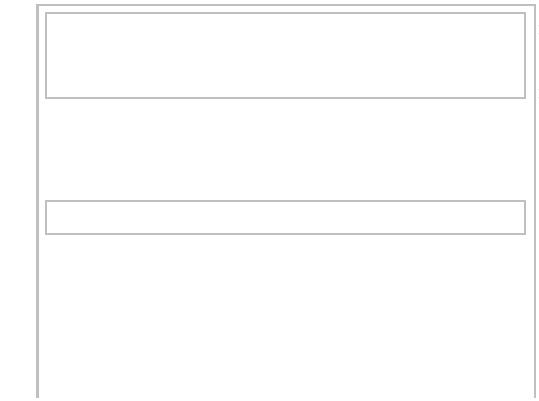 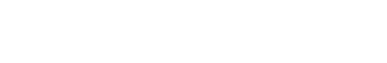 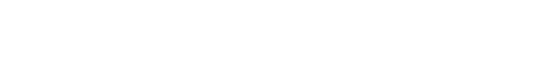 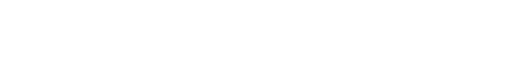 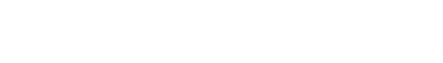 SENSORIAL: NÃO FATURA POR PENDÊCIAFINANCEIRAFarmaceutico LtdaALMOTOLIA100ML,INDALABORInformações de Última CompraALCOOL 70%LIQUIDOANTISSEPTICO100ML - RIOQUIMICA2315/11/20221/08/20221/04/2022ALCOOL 70%LIQUIDOANTISSEPTICOPrimeComercio deProdutosHospitalaresLtda - MeSensorial SaudeDistribuidora LtdaR$ 2,6900R$ 538,00001--100ML - RIOFornecedor:Marca:QUIMICARIOQUIMICAConfirmadoDaniellyEvelynPereira DaCruzalcool 70%anti septicoalcool 70% antiseptico 100 mlalmotolia -indalabor -indalaborPrime Comerciode ProdutosHospitalares Ltda100 mlR$ 3,0000R$ 600,00001fralmotolia -indalabor -indalabor-Me17/02/202311:21Preço Unitário:Quantidade:3,0000400.0IndalaborIndaiaLaboratorioFarmaceuticoLtdaFornecedor:Marca:INDAGELALCOOL GEL70ALMOTOLIA100ML,INDALABORPreço Unitário:Quantidade:1,8100192.0IndalaborIndaiaLaboratorioFarmaceuticoLtdaFornecedor:Marca:INDAGELALCOOL GEL70ALMOTOLIA100ML,INDALABORPreço Unitário:Quantidade:1,8100288.05QuantidadeporEmbalagemALCOOL SWAB 70% -> MINI GASEEMBEBIDA COM ALCOOL PARA ASSEPSIA;EMABLADO INDIVIDUALMENTE EMENVELOPE TERMOSSELADO, LACRADO,EM POLIMERO PLASTICO - ENVELOPECódigo: 25803FornecedorPreço Unitário Valor TotalFabricanteEmbalagem Comentário SituaçãoALCOOLSWAB GAZEIMPREGNADA30X60MMALCOOL SWAB GAZEIMPREGNADA 30X60MM -CX/100 - STERILANCESensorial SaudeDistribuidora LtdaR$ 0,0690R$ 0,06901-Quantidade:1 CaixaCX/100 -ACEITAALTERNATIVASTERILANCESTERILANCEMarcas Preferidas: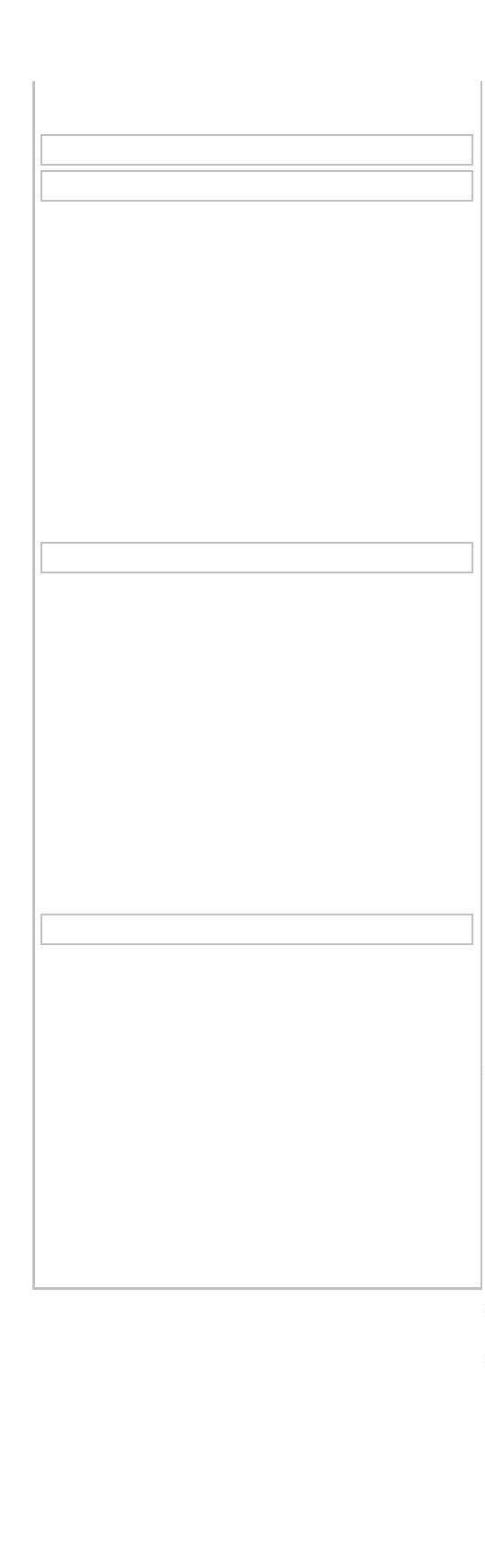 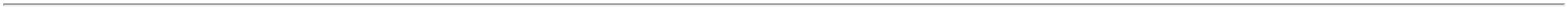 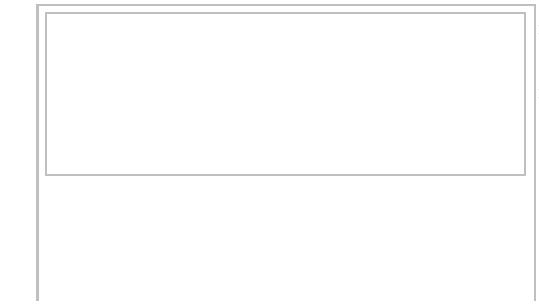 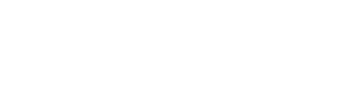 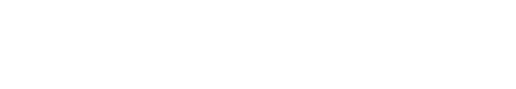 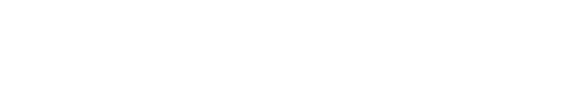 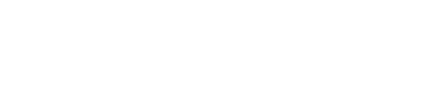 JustificativaHospfar Industriae Comercio deProdutosALCOOLSWAB C/100 SWAB;SENSORIAL E HOSPFAR: NÃO FATURAM PORR$ 3,9700R$ 6,2500R$ 3,9700R$ 6,250011MEDIX--PENDÊNCIA FINANCEIRA / STOCK MED: NÃOATENDE A FORMA DE PAGAMENTO SOLICITADOPELA INSTITUIÇÃO, SOMENTE A VISTA /KAIROS E DMI: NÃO ATINGEM FATURAMENTOMÍNIMOC100SACHESHospitalares SAKairosDistribuidora DeProdutos ParaLaboratorios EireliALCOOL SWAB 70%INDIVIDUAL - UNIQMED CAIXA- UNIQMEDInformações de Última Compra-Me18/01/2023Validade:31/07/2026 -PM DOS REISLTDAFornecedor:Marca:ALCOOLSWABCX/100LIGHTSStock MedProdutos Medicohospitalares LtdaALCOOLSWAB 70% -R$ 6,7587R$ 6,75871HARTMANNCaixa---LABOR6,5X3CMPreço Unitário:Quantidade:0,0572200.0REFL-02SHARTMANNDMI MaterialMedico HospitalarALCOOL SACHE200UNID.LABORALCOOL CX86002, LABOR IMPORT05/07/2022R$ 10,4000R$ 10,40001CM Hospitalar LtdaS.A.Fornecedor:ConfirmadoDaniellyEvelynPereira DaCruz17/02/202311:21GAZEEMBEBIDAEM ALCOOLPM DOS REISLTDAALCOOL SWAB 70% -- LABORR$ 11,4400R$ 11,4400200CX70% SWABSC/100 -PHOENIX -GAZEEMBEBIDAEM ALCOOLMarca:ALCOOL 70% SACHEINDIVIDUAL CX 200 -LABOR IMPORT - LABORIMPORTGleidsonRodrigues RanulfoEireli - EppR$ 18,0000R$ 18,00001CAIXA-70% SWABSC/100 -PHOENIXPreço Unitário:Quantidade:0,0530600.008/06/2022SensorialSaudeDistribuidoraLtdaFornecedor:Marca:ALCOOLSWAB GAZEIMPREGNADA30X60MMCX/100 -STERILANCEPreço Unitário:Quantidade:0,0690400.06Quantidade porEmbalagemCALDO BILE VERDE BRILANTE 2%LACTOSEFornecedorPreço Unitário Valor TotalR$ 630,0000 R$ 1.260,0000FabricanteEmbalagem Comentário SituaçãoConfirmadoCódigo: 38197CALDO BILEVERDEBRILANTE 2%LACTOSE -HIMEDIA -HIMEDIADaniellyEvelynPereira DaCruzQuantidade:Marcas Preferidas:2 Frasco-PM DOS REISLTDA1UNDInformações de Última Compra117/02/20231:2131/08/2022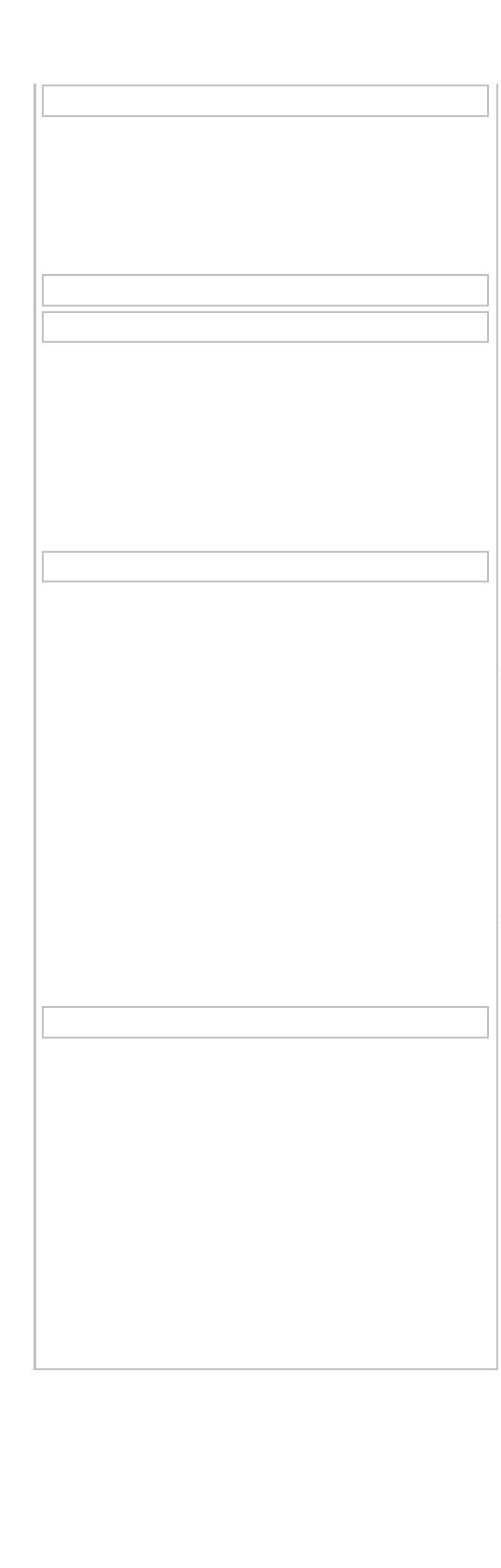 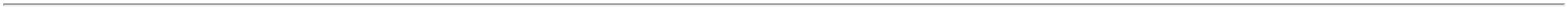 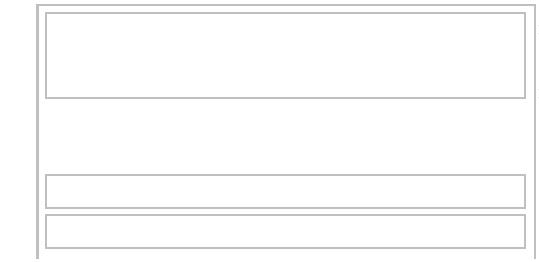 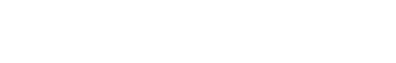 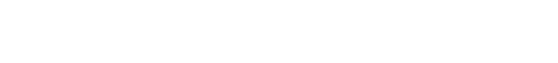 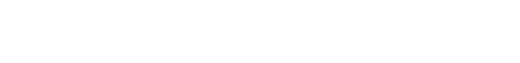 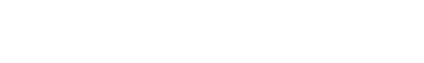 PM DOSREIS LTDABRILLIANT GREENBILE BROTH(BGBB) BK002HA frascoFR 500G - BIOKARFornecedor:Marca:Laborclin ProdutosPara LaboratóriosLtdaR$ 632,2751R$ 645,0000R$ 730,0000R$ 1.264,5502R$ 1.290,0000R$ 1.460,0000111---CALDOBILE VERDEBRILANTE2%LACTOSE -HIMEDIA -HIMEDIA-BIOKARCALDO BILEVERDEBRILHANTE 2%500GRS, HIMEDIAH M BorgesUNDPreço Unitário:Quantidade:630,00001.0Vida Comercial eDistribuidora deArtigos paraLaboratorio Ltda -MEcaldo bile verdebrilhante 2%,kasvifrasco21/07/2022Fornecedor:Marca:H M BorgesCALDOBILE VERDEBRILHANTE25%00GRS,HIMEDIA645,00002.0Preço Unitário:Quantidade:05/05/2022Fornecedor:Marca:H M BorgesCALDOBILE VERDEBRILHANTE25%00GRS,HIMEDIA645,00001.0Preço Unitário:Quantidade:7QuantidadeporEmbalagemCLOREXIDINA SOLUCAO ALCOOLICA APreçoUnitárioFornecedorValor TotalFabricanteEmbalagemComentário Situação0.5% 100ML -> CLOREXIDINA SOLUCAOALCOOLICA 0.5% FRASCO 100ML -FRASCO- ALMOTOLIA PLASTICADESCARTAVEL LACRADA, COM SISTEMADE ABERTURA DE NAO NECESSITE DEMATERIAL CORTANTE , COM TAMPAADICIONAL PARA ENCAIXE APOSABERTURA, AUSENCIA DE CORANTES,CONSERVANMTES E ODORES.CLOREXIDINA 0,5%CLOREXIDINA0,5% 0100MLSOL.ALCOOLICAC/30RIOQUIMICARIOHEX0100ML SOL.Medilar Importacaoe Distribuicao deProdutos MedicoHospitalares S/AALCOOLICA C/30RIOQUIMICARIOHEX, INDUSTRIAFARMACEUTICARIOQUIMICA LTDAR$ 1,8700R$ 762,96001CAIXA-Código: 32404CLOREXIDINA0,5% SOLHIDROALCOOLICACX C/24FR X100ML, VICPHARMAQuantidade:408 FrascoComercialCirurgicaRioclarenseLtda- SPACEITAALTERNATIVAMarcas Preferidas:R$ 2,0279 R$ 827,383224CAIXA-JustificativaMEDILAR: NÃO FATURA POR PENDÊNCIAFINANCEIRAInformações de Última Compra9/02/2023;Validade:3CLOREXIDINA0,5%ALCOOLICA0/11/2025 -Stock MedProdutos Medicohospitalares Ltda0IND FARMACEUTICARIOQUIMICAR$ 2,1052R$ 858,92161FrascoRM HospitalarLtdaFornecedor:0100ML CX/30RIOHEXRIOQUIMICA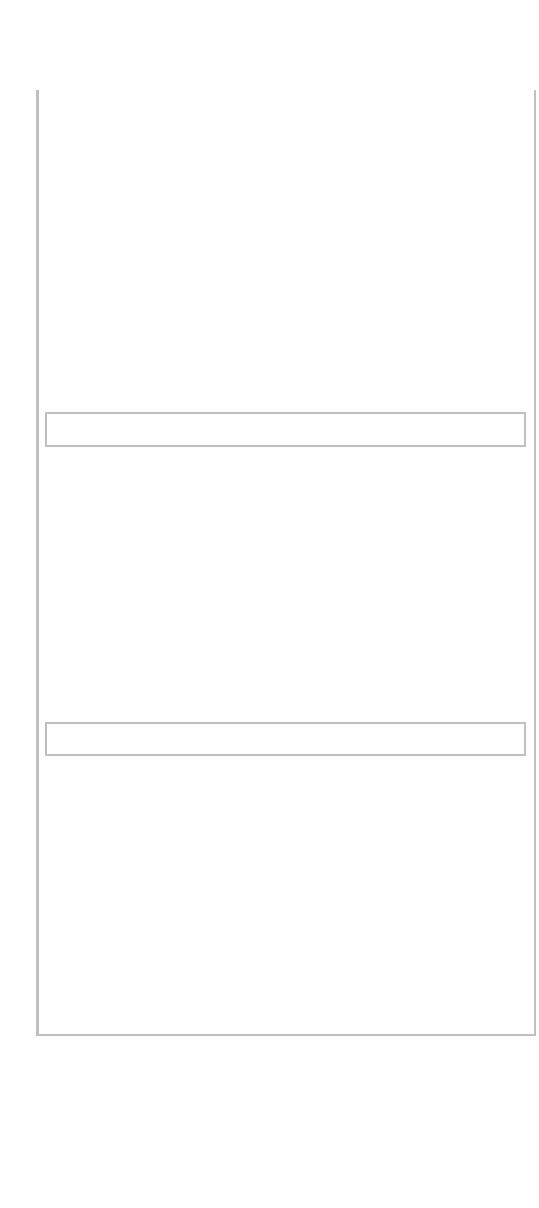 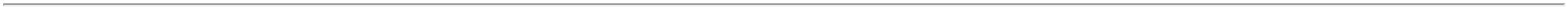 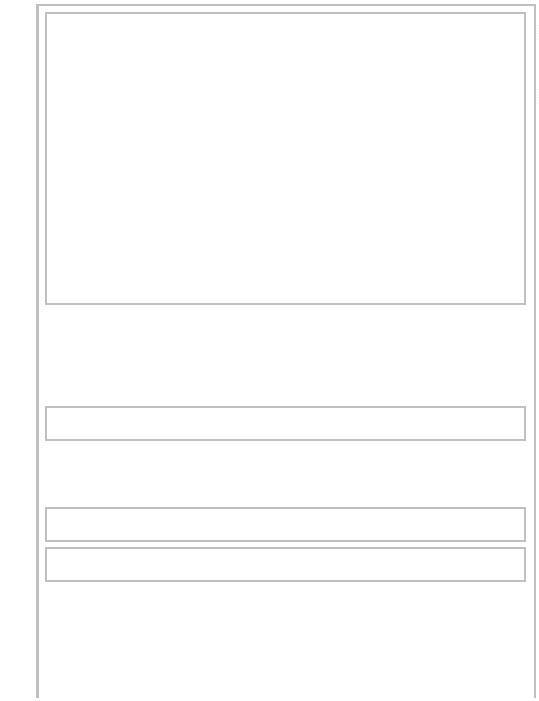 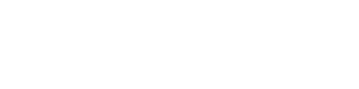 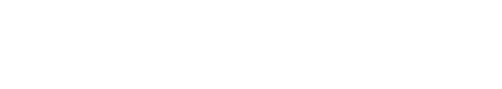 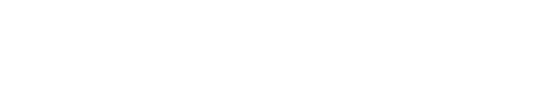 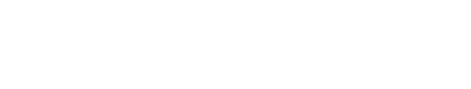 RIOHEX 0,5%SOLUCAOALCOOLICA,RIOQUIMICACLORHEXIDINA0,5% ALCO.ALMOTOLIA 100MLVICPHARMA, VICPHARMA IND.Marca:Ativa MédicoCirurgica LtdaR$ 2,1601R$ 881,320830FR-Preço Unitário:Quantidade:2,2400150.0COMERCIO LTDAHospidrogasComércio deProdutosCLOREXIDINA 05ALCOOLICA 100ML FRC/24 / VICPHARMA18/01/2023Validade:05/12/2025R$ 2,1706R$ 2,2400R$ 2,3500R$ 885,6048R$ 913,9200R$ 958,8000111---PM DOS REISLTDAFornecedor:Marca:Hospitalares LtdaRIOHEX 0,5%SOLUCAOALCOOLICA,RIOQUIMICACLOREXIDINASOLUCAOALCOOLICA ARM Hospitalar LtdaHospfar Industria e10-.5% 100MLRIOHEX 05SOLALCOOLICAFRA100MLVICKPHARMA Comercio deProdutosRIOQUIMICACX/30FRX100MLPreço Unitário:Quantidade:1,8800150.0Hospitalares SACLOREXIDINAALCOOLICA0.5% 100ML - -FARMAX25/11/2022CLOREXIDINAALCOOLICA 0.5%Sensorial SaudeDistribuidora LtdaR$ 2,6000 R$ 1.060,80001-Hospfar100ML - FARMAXIndustria eComercio deProdutosHospitalaresSAFARMAXFornecedor:CLOREXIDINASOLUCAOALCOOLICA A 0.5% FRPM DOS REIS LTDAR$ 3,0000 R$ 1.224,0000R$ 3,4350 R$ 1.401,48001-100ML -Marca:RIOQUIMICA2,3500VICKPHARMAPreço Unitário:Quantidade:CLOREXIDINA 2%ALCOOLICA 100MLALM NT -600.0PontamedFarmaceutica Ltda24FRCUN---VICPHARMARIOHEX 0,5%ALCOOLICO100ml*S*(RIOQUIMICA) --INDUSTRIAFARMACEUTICARIOQUIMICA LTDARIOHEX 0,5%ALCOOLICOFARMATERMEDICAMENTOSLTDAR$ 3,9800 R$ 1.623,84001100ml*S*(RIOQUIMICA)8QuantidadeporEmbalagemCLOREXIDINA SOLUCAO AQUOSA 0,2%00ML (NP)Código: 34421PreçoUnitárioFornecedorValor TotalFabricanteEmbalagemComentário Situação1Indalabor IndaiaLaboratorioFarmaceutico LtdaCLOREXIDINAAQUOSA 0,2,INDALABORQuantidade:Marcas Preferidas:JustificativaINDALABOR NÃO ATINGE FATURAMENTO500 UnidadeR$ 1,0700R$ 535,000096LITRO--CLOREXIDINA0,2% 0100ML;AQUOSA C/30RIOQUIMICARIOHEX,INDUSTRIAFARMACEUTICARIOQUIMICALTDACLOREXIDINA0,2% 0100MLAQUOSA C/30RIOQUIMICARIOHEXMÍNIMO / MEDILAR NÃO FATURA PORPENDÊNCIA FINANCEIRAMedilar Importacaoe Distribuicao deProdutos MedicoHospitalares S/AR$ 1,2950R$ 647,50001CAIXA-Informações de Última Compra18/01/2023PM DOS REISLTDAFornecedor:Marca:PM DOS REISLTDAR$ 1,3800R$ 690,00001CLOREXIDINA UNDSOLUCAOAQUOSA 0,2%ConfirmadoDaniellyEvelynPereira DaCruzCLOREXIDINASOLUCAOAQUOSA100ML (NP) -0,2% 100ML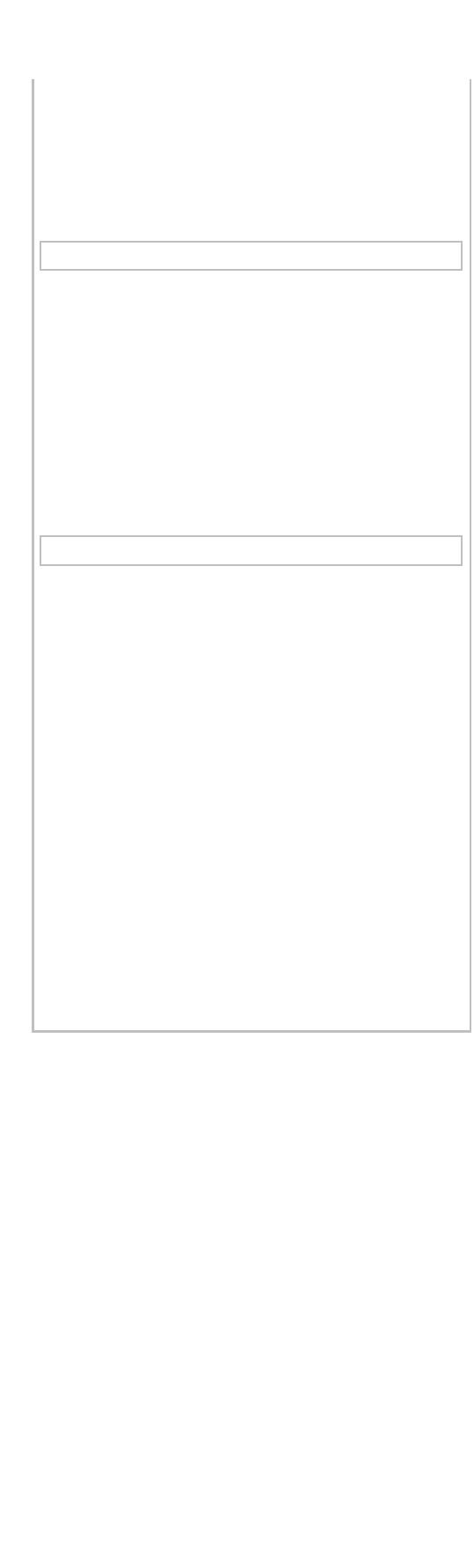 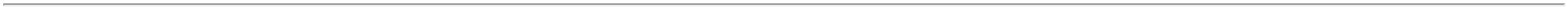 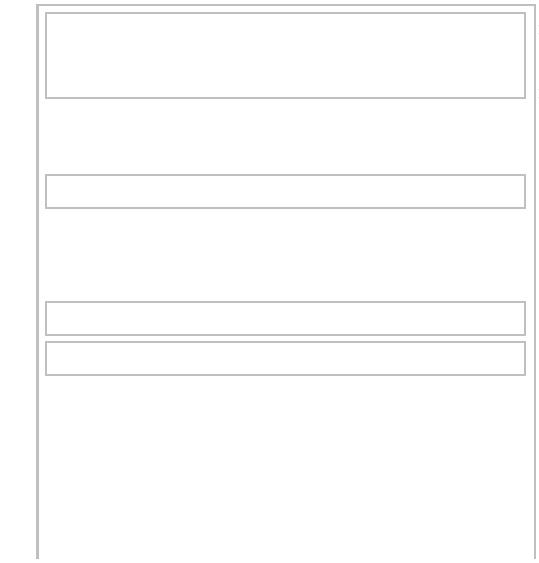 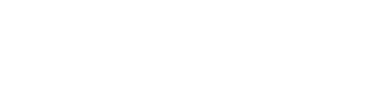 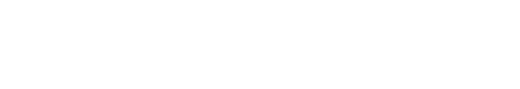 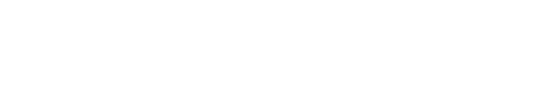 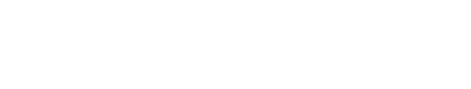 (NP) -PROLINK -PROLINKPROLINK -PROLINK17/02/202311:21Prime Comercio deProdutosHospitalares Ltda -MeDE ACORDO COMA OBSERVACAO - pctGERAL - GERALPreço Unitário:Quantidade:1,3800200.0R$ 1,5500R$ 1,6000R$ 775,0000R$ 800,000011--25/11/2022Hospfar Industria eComercio deProdutosRIOHEX 02CX/30FRX100ML SOL AQUOSAFRA100MLPrimeComercio deProdutosHospitalaresLtda - MeRIOQUIMICAFornecedor:Marca:Hospitalares SACLOREX.LOCAOAQUOSA 0.2%(RIOHEX)100ML FRASCOALMOT.TWISTDE ACORDOCOM AOBSERVACAORM Hospitalar LtdaR$ 1,6300R$ 1,6500R$ 2,2579R$ 2,4000R$ 815,0000R$ 825,00001301----OFF, RIOQUIMICA-GERAL -RIOHEXCLOREX.0,2%GERAL1,39001200.0Cientifica MédicaHospitalar LtdaPreço Unitário:Quantidade:DERMO SUAVE00ML,FRSUN-1RIOQUIMICA26/10/2022CLOREXIDINA 02SOL LIMP 100 MLCHLORCLEARC/24 /HospidrogasComércio deProdutosIndalaborIndaiaLaboratorioFarmaceuticoLtdaValidade:30/08/2024R$ 1.128,9500R$ 1.200,0000Fornecedor:Marca:Hospitalares LtdaVICPHARMACLOREXIDINAAQUOSA 0,2%100ML ALM. -RIOQUIMICARIOQUIMICACLOREXIDINAAQUOSA 0,2%100ML ALM. -RIOQUIMICACLOREXIDINAAQUOSA 0,2,INDALABORSensorial SaudeDistribuidora Ltda1Preço Unitário:Quantidade:1,1600480.0CLOREXIDINA 2%AQUOSA 100MLCX C/24FR -88202, VICComercial CirurgicaRioclarense Ltda-SPR$ 2,5630R$ 3,4350R$ 1.281,5000R$ 1.717,50002424CAIXAFRC----PHARMACLOREXIDINA 2%ALCOOLICA100ML ALM NT -VICPHARMAPontamedFarmaceutica LtdaRIOHEX 0,2%DERMO SUAVERIOHEX 0,2%DERMOSUAVE 100ml*S*100ml *S*FARMATERMEDICAMENTOSLTDA(RIOQUIMICA) --INDUSTRIAFARMACEUTICARIOQUIMICALTDAR$ 3,9800R$ 1.990,00001UN-(RIOQUIMICA)9QuantidadeporEmbalagemDETERGENTE MULTIENZIMAS (ACIMA 5ENZIMAS) 5000ML - UNIDADECódigo: 38316PreçoUnitárioFornecedorValor TotalFabricanteEmbalagem ComentárioPODEROSOSituaçãoConfirmadoDaniellyQuantidade:10 UnidadeACEITAALTERNATIVAPODEROSOMULTIENZIMATICOElloDistribuicaoLtda - EppMULTIENZIMATICO Evelyn5 ENZIMAS 5LTKELLDRINMarcas Preferidas:R$ 63,9000 R$ 639,000011Pereira DaCruz5ENZIMAS 5LT -Informações de Última Compra8/01/2023Ello DistribuicaoKELLDRININDUSTRIAL LTDA 17/02/20231:2111Fornecedor: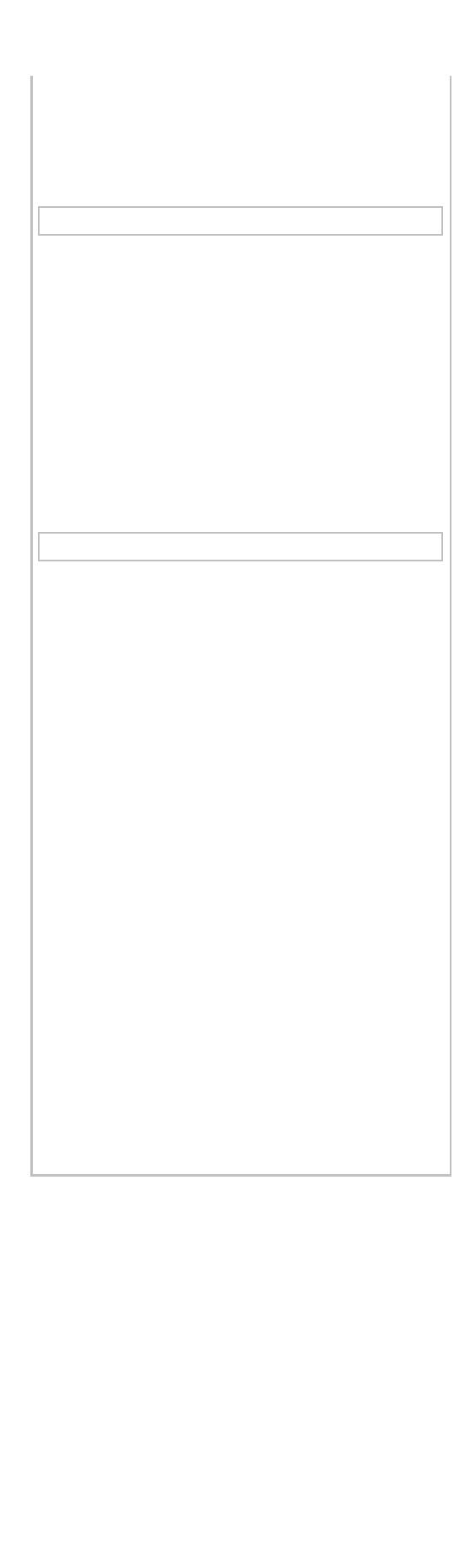 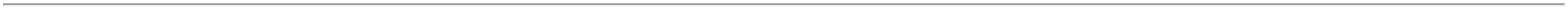 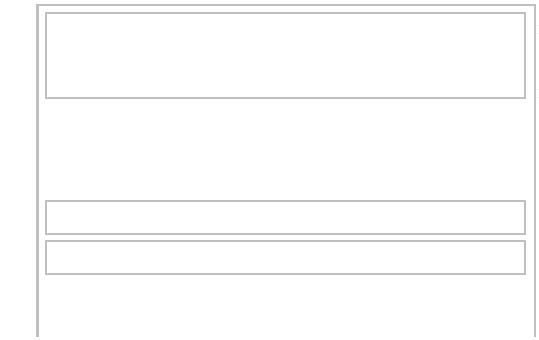 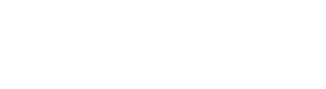 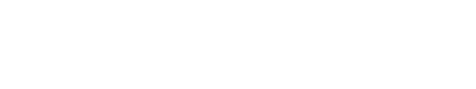 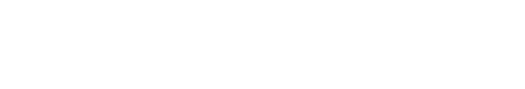 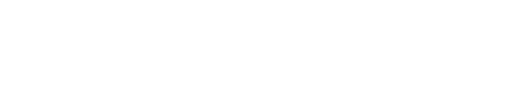 Ltda - Epp- DETERGENTEENZIMATICO 5 LT -PROLINK - PROLINKPM DOS REISLTDAR$ 84,5000R$ 86,3700R$ 845,0000R$ 863,700011UNDGL--PODEROSOMULTIENZIMATICOMarca:5ENZIMAS 5LT -0010633 -KELLDRIN63,900012.0DETERGENTEENZIMATICO 5LPRATICZYME 8188 -VIC PHARMA - VICPHARMANacionalComercialHospitalar LtdaPreço Unitário:Quantidade:.25/11/2022Prime Comerciode ProdutosHospitalaresLtda - MeEllo DistribuicaoLtda - Eppdetergente enzimaticozymedet gold 5 5 lt - glprolink - ProlinkFornecedor:Marca:R$ 89,0000R$ 890,00001441----PODEROSOMULTIENZIMATICODETERGENTEENZIMAT. 5LT (4EZ)VICPHARMA, VICPHARMA IND.COMERCIO LTDA5ENZIMAS 5LT -KELLDRIN63,90008.0Ativa MédicoCirurgica LtdaR$ 102,4790 R$ 1.024,7900R$ 144,8200 R$ 1.448,2000R$ 197,9900 R$ 1.979,9000GLPreço Unitário:Quantidade:26/10/2022Indalabor IndaiaLaboratorioFarmaceuticoLtdaIndazyme 6 St-DetergenteEnzimatico-5L ,INDALABOREllo DistribuicaoLtda - EppGALAOFornecedor:Marca:PODEROSOMULTIENZIMATICODETERGENTEINDAZYME 6ENZIMAS ST -INDALABOR,INDALABORNL ProdutosHospitalaresLtda5ENZIMAS 5LT -GALAO 5LKELLDRIN63,90009.0Preço Unitário:Quantidade:INDAZYME 6 ST -DETERGENTEENZIMATICO 6ENZIMAS 5 LT,INDALABORSymex ProdutosMedicosHospitalaresLtdaR$ 215,9000 R$ 2.159,0000R$ 223,1795 R$ 2.231,795011GL-Validade: 30/04/2023Stock MedProdutos MedicohospitalaresLtda-DETERGENTEVIC PHARMA IND ECOMUnidadeENZIM 4 ENZ 5000ML -ENZIMA POWER GLCXE/02 VIC PHARMADETERGENTEInovaçãoServiços eComércio deProdutosHospitalaresLtdaENZIMATICO - Possui5 enzimas ativas(savinase, liquanase,amilase, lipase ecelulase) /EMBALAGEM GALAO 5LITROS - CISA - CISAR$ 402,7500 R$ 4.027,50001GALAOUND--CientificaMédicaHospitalar LtdaDETERG.ENZIMATICO(INDAZYME 7 MAX)5LT., INDALABORR$ 437,0300 R$ 4.370,3000R$ 451,8043 R$ 4.518,043012DETERGENTEENZIMATICO 5ComercialCirurgicaRioclarenseLtda- SPENZIMAS 5000ML CX CAIXAC/2GL HB004113468,--3M10QuantidadeporEmbalagemESCOVA P/ DEGERMACAO DAS MAOS C/CLOREXIDINA -> COM CERDAS MACIAS.CABO PLASTICO DESCARTAVELPreçoUnitárioFornecedorValor TotalFabricanteEmbalagem Comentário SituaçãoEMBALAGEM ALUMINIZADA/BLISTER.MedilarImportacao eR$ 1,8200 R$ 2.184,0000108ESCOVA CLOREXIDINA 2% 22ML CAIXA108UN RIOQUIMICA RIOHEX,ESCOVACLOREXIDINA-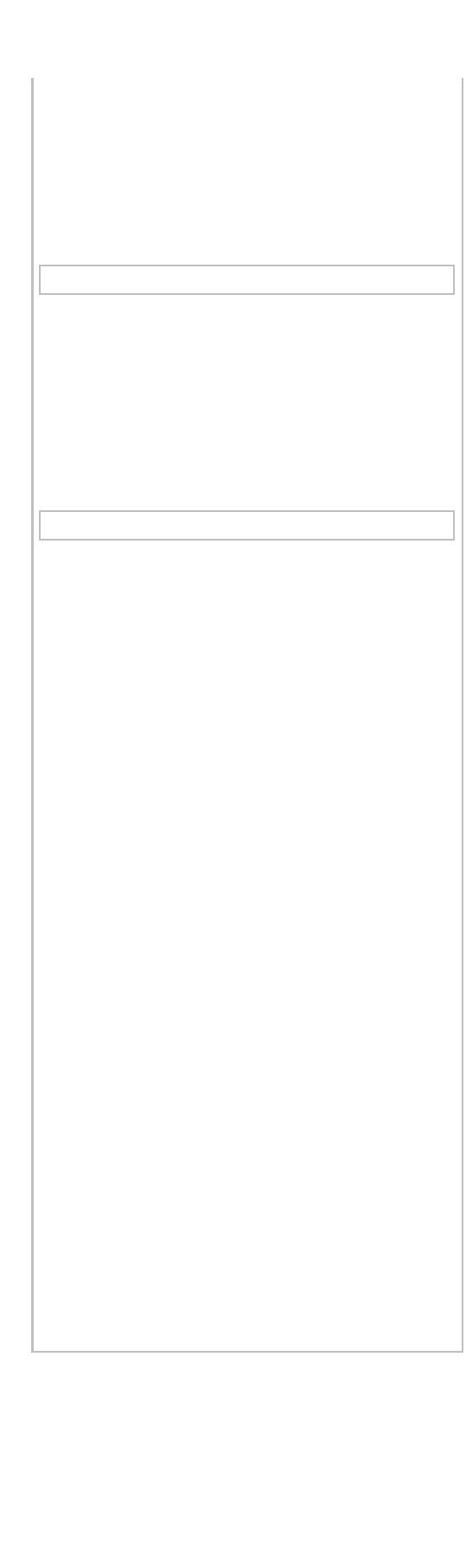 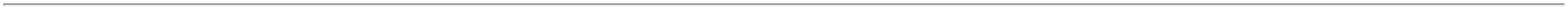 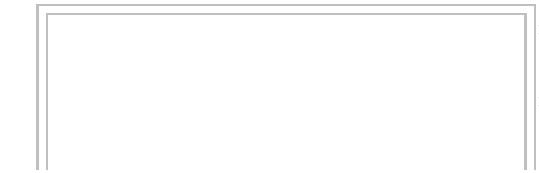 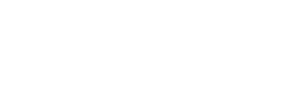 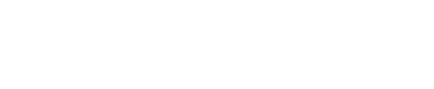 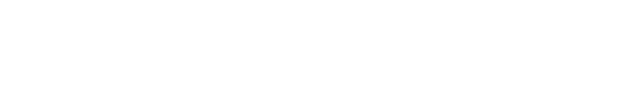 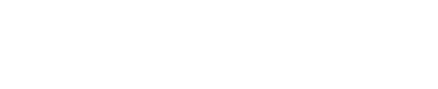 REG MS - UNIDADEDistribuicao deProdutos MedicoHospitalares S/AINDUSTRIA FARMACEUTICARIOQUIMICA LTDA2% 22ML108UNRIOQUIMICARIOHEXCódigo: 17655Quantidade: 1200 UnidadeMarcasPreferidas:ACEITA ALTERNATIVAConfirmadoDaniellyEvelynPereira DaCruzComercialCirurgicaRioclarenseLtda- SPESCOVA DESCJustificativaC/CLOREXIDINA2% CXC/48UN - 88197, VICPHARMAR$ 1,8900 R$ 2.268,000048CAIXA-;MEDILAR: NÃO FATURA POR PENDÊNNCIAFINANCEIRA117/02/20231:21Informações de Última Compra9/02/20230Validade:31/10/2024 -ESCOVA C/CLOREXIDINA -% (RIOHEX)Fornecedor: RM Hospitalar LtdaStock MedProdutos MedicohospitalaresLtdaIND FARMACEUTICARIOQUIMICAESCOVA/ESPONJAC/CLOREX.MARCLORHEX(SCRUB),CRISTALIAR$ 2,1317 R$ 2.558,040048UnidadeMarca:2RIOQUIMICACX/108PreçoUnitário:2,2100Belive MedicalProdutosHospitalaresLtdaESCOVA DESC.SCRUB MX 2%48UNID MARCLORHEX,CRISTALIAQuantidade: 600.0R$ 2,1600 R$ 2.592,0000R$ 2,2100 R$ 2.652,0000481CX--18/01/2023Fornecedor: Ello Distribuicao Ltda - EppESCOVA CLOREXIDINA 2% 22MLESCOVA/ESPONJAC/CLOREX.MARCLORHEX(SCRUB), UNCRISTALIARM HospitalarLtdaMarca:-VICPHARMAPreçoUnitário:HospfarESCOVACLOREXRIOHEX 2SCRUB2,2900Industria eComercio deProdutos22MLR$ 2,2750 R$ 2.730,0000108RIOQUIMICA-Quantidade: 1000.0CX/108UND28/11/2022Hospitalares SACX108UNDUltra Medical Comercio DeMateriais Hospitalares Ltda EppGlobalFornecedor:Marca:CRISTALIA | ESCOVADEGERMACAO C/ CLOREXIDINAHospitalarImportação EComercio LtdaMeR$ 2,3196 R$ 2.783,5200R$ 2,4100 R$ 2.892,00004848unidadeUND30/10/2024--ESCOVA DESCARTAVEL DECLOREXIDINA, VIC PHARMA2% VP - CX C/ 1 UN -CLOREXIDINA CRISTALIAPreçoUnitário:1,9900ESCOVA CLOREXIDINA 2%DEGERMANTE 22ML C/48,VICPHARMACientifica MédicaHospitalar LtdaQuantidade: 2208.0ESCOVA C/CLOREXIDINARIOHEX 2%22ML -RIOQUIMICARIOQUIMICASensorial SaudeDistribuidoraLtdaESCOVA C/ CLOREXIDINARIOHEX 2% 22ML - RIOQUIMICAR$ 3,0500 R$ 3.660,0000R$ 3,7800 R$ 4.536,00001---ESCOVA P/ DEGERMACAO DASMAOS C/ CLOREXIDINA - VICHPHARMAPM DOS REISLTDA11UNDUNRIOHEX 2% ESCOVADIGLICONATO 22ML*S*(RIOQUIMICA) -- INDUSTRIAFARMACEUTICA RIOQUIMICALTDARIOHEX 2%ESCOVADIGLICONATO -22ML*S*FARMATERMEDICAMENTOS R$ 3,9800 R$ 4.776,0000LTDA(RIOQUIMICA)Pro HealthDistribuidora deMedicamentosEirelli - MeESCOVA DEGERMANTEC/CLOREXIDINA 2% KIT/5 -VICPHARMAR$ 4,1500 R$ 4.980,00001UN-.-ESCOVA PARA DEGERMACAO DASMAOS COM PVPI, RIOQUIMICAH M BorgesR$ 4,5000 R$ 5.400,0000R$ 21,7167 R$ 26.060,04008048UND--NacionalComercial0010637 - ESCOVA CLOREXIDINA CX2% 22ML C 48 88197 - VIC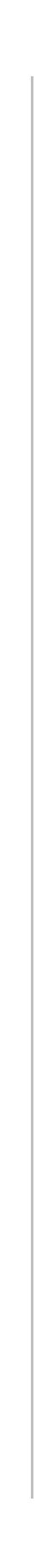 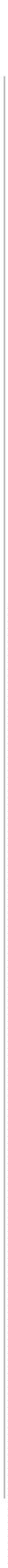 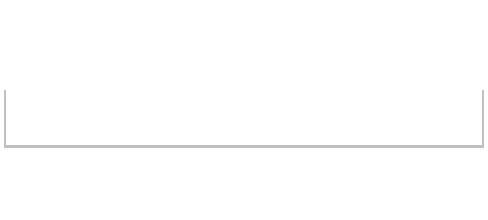 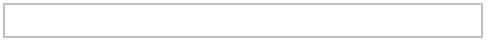 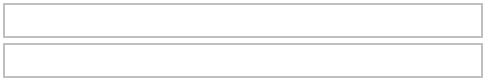 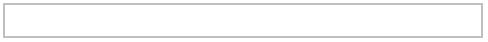 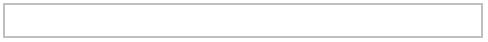 Hospitalar LtdaPHARMA - VIC PHARMAQuantidadeporEmbalagemGEL PARA ECG FR 100 GRAMA - FRASCOPreçoUnitárioFornecedorValor TotalFabricanteEmbalagem Comentário SituaçãoCódigo: 38420Quantidade:600 FrascoNacionalComercialHospitalar LtdaACEITAALTERNATIVA0003445 - GEL P ECG 100GULTRAGEL - MULTIGEL - MULTIGELR$ 1,5516R$ 930,96001UN.-Marcas Preferidas:JustificativaConfirmadoDaniellyEvelynPereira DaCruzFornecedores não atingem faturamento mínimo;RMHospitalarLtdaGEL P/Informações de Última CompraR$ 1,6300 R$ 978,00001ELETROCARDIOGRAMA(ULTRA) FR100G (COR AZUL), MULTIGEL18/01/2023117/02/20231:21DMI MaterialMedicoHospitalarLtdaFornecedor:Marca:GEL PARA ECG(ELETROCARDIOGRAMA )ALMOTOLIA 100G - MULTGELPM DOS REISLTDAR$ 1,6300R$ 978,0000111FR---GEL PARAECG 100GALMOTOLIA,MULTIGELDMI MaterialMedicoHospitalar LtdaGEL PARA ECG 100G ALMOTOLIA,MULTIGELR$ 1,7400 R$ 1.044,0000R$ 2,1200 R$ 1.272,0000UNIDADECientificaMédicaHospitalar LtdaPreço Unitário:Quantidade:1,7400200.0GEL PARA ECG 100 GR, CARBOGEL FRASCO25/11/2022GEL P/ ECGSensorialSaudeDistribuidoraLtda100GR -Pablo FerreiraDos Santos11Fornecedor:R$ 2,3500 R$ 1.410,00001GEL P/ ECG 100GR - FORTSAN10887 | gel ecg 100g - BIOMED-FORTSANSOLQUIMICA(FORTSAN)-04079917198GELELECTRON-PLUS P/E.C.G 100gFrasco -Electron-PlusCoop.CentraldeCoop.UnimedRS LtdaR$ 2,9221 R$ 1.753,2600R$ 2,9900 R$ 1.794,000011BIO1UND.--Marca:MedlinnHospitalaresLtda - MeGEL PARA ECG FRASCO COM 100GR, CARBOGEL-HALINDUSTRIA ECOMERCIOLTDAPreço Unitário:Quantidade:2,98001100.029/09/2022SensorialSaudeDistribuidoraLtdaFornecedor:Marca:GEL P/ ECG100GR -FORTSANPreço Unitário:Quantidade:2,5000600.012Quantidade porEmbalagemHIDROXIDO DE SODIO 0.1 N FATORADASOLUCAO - UNIDADEFornecedorPreço Unitário Valor TotalFabricanteEmbalagem Comentário SituaçãoCódigo: 38354Quantidade:1 Unidade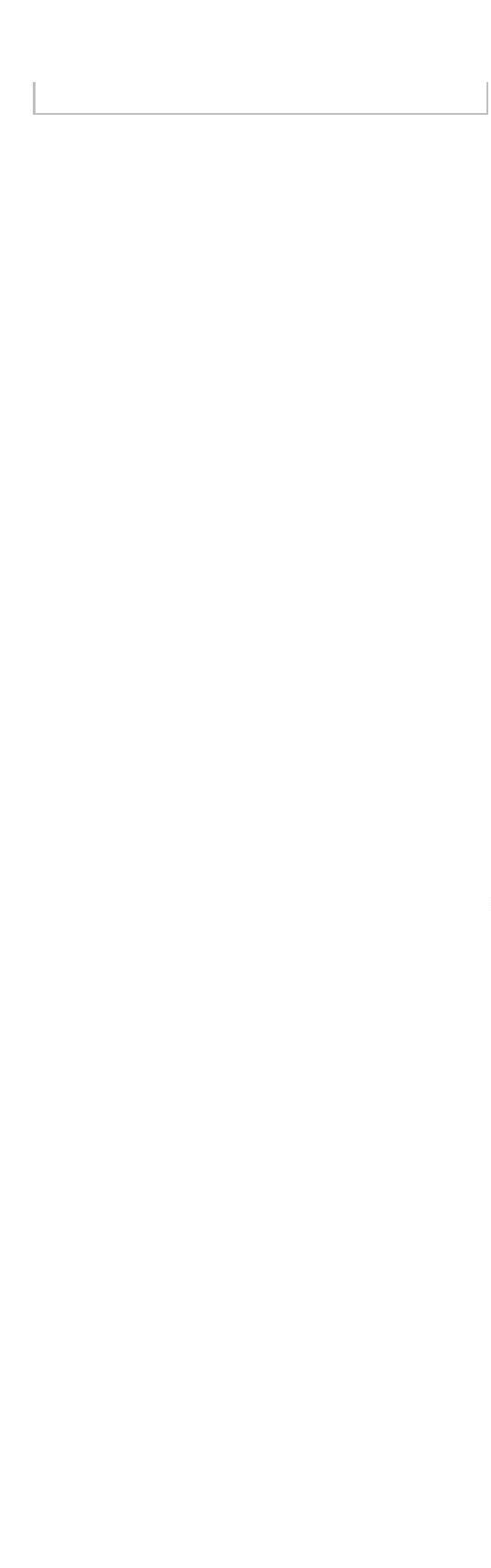 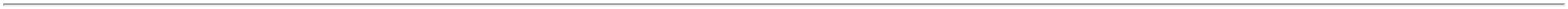 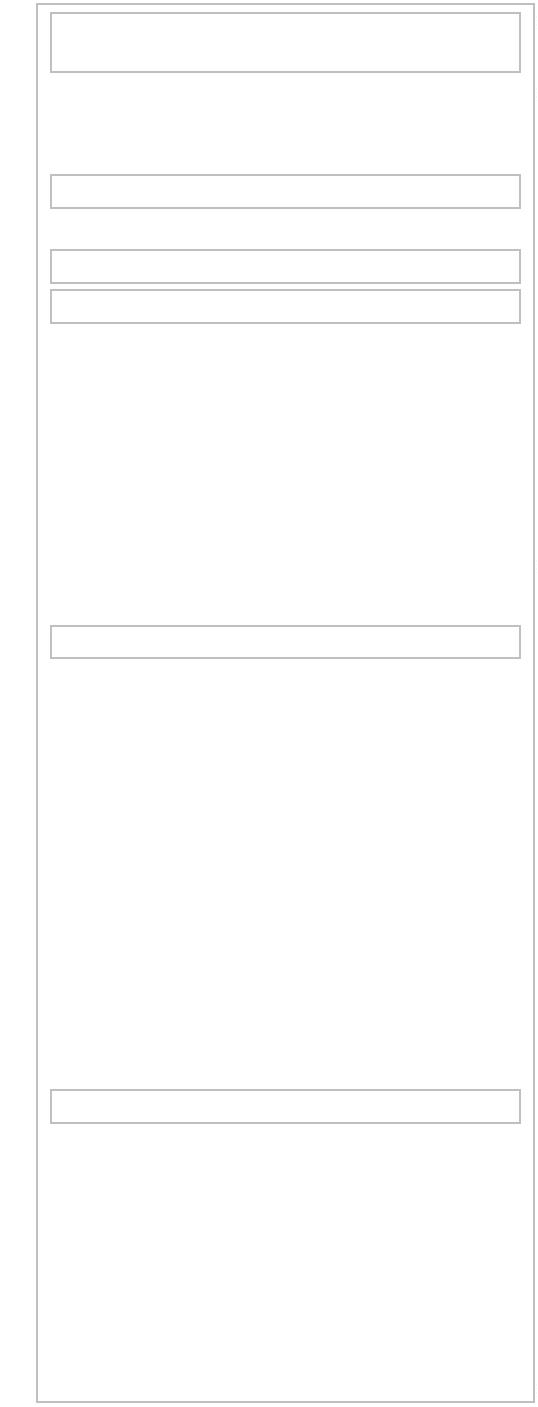 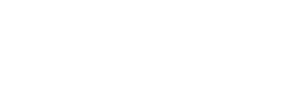 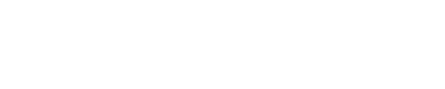 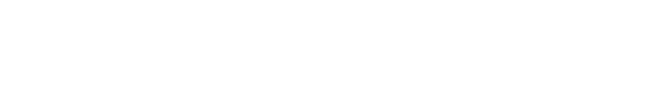 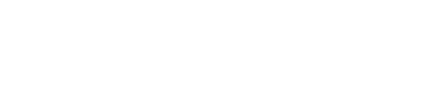 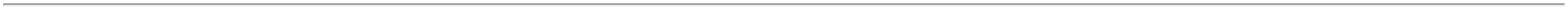 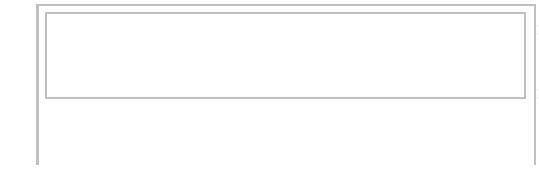 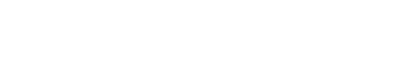 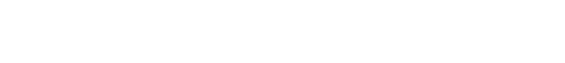 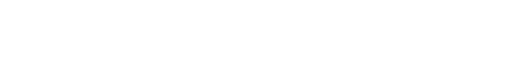 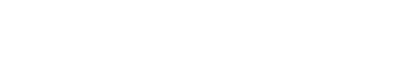 ACEITAALTERNATIVAMarcas Preferidas:Informações de Última Compra09/09/2020PREÇOINÍCIOPROJETOFornecedor:Marca:ACEITAALTERNATIVAPreço Unitário:Quantidade:0,00000.013QuantidadeporEmbalagemHIPOCLORITO SODIO 1% COMESTABILIZADOR GL 5 L -> ENVASADO EMEMBALAGEM OPACA. APRESENTARREGISTRO NO MINISTERIO DASAUDE/ANVISA E LAUDO TÉCNICO. -GALAOFornecedorPreço Unitário Valor TotalFabricanteEmbalagemComentário SituaçãoHospfar Industria eComercio deProdutosCLORO LINK 1DESINFETANTEHOSP GALAO5LR$ 11,0500R$ 11,6500R$ 66,300011PROLINKCX/4GLX5LITROS--Código: 351Hospitalares SAQuantidade:6 GalaoLOGMEDCLORO LINK -HIPOCLORITO DESODIO 1%DISTRIBUIDORA ELOGISTICAHOSPITALAREIRELIACEITAALTERNATIVAMarcas Preferidas:R$ 69,9000unidadeGALAO 5000ML,PROLINKJustificativa;HOSPFAR: NÃO FATURA POR PENDÊNCIAConfirmadoDaniellyEvelynPereira DaCruz17/02/2023FINANCERA / LOGMED: NÃO ATINGEFATURAMENTO MÍNIMOHIPOCLORITOPrime Comerciode ProdutosHospitalares Ltda1% PRONTOPARA USO 5LTS UNDPRO LINK -R$ 13,1000R$ 78,60001Informações de Última Compra--Me25/11/2022PRO LINK11:55ElloFornecedor:Marca:DistribuicaoLtda - EppHIPOCLORITOSODIO 1% COMESTABILIZADORGL 5 L - PROLINKPM DOS REIS LTDAR$ 14,0000R$ 14,9200R$ 84,0000R$ 89,520014GL-HIPOCLORITOCLORO LINK1-% 5 LITROSPROLINKIndaclorIndalabor IndaiaLaboratorioFarmaceutico LtdaHipoclorito DeSodio 1% 5000ml, Indalabor05 Litros---Preço Unitário:Quantidade:10,98003.0HIPOCLORITOCLORO LINK1% 5 LITROSPROLINK INDQUIMICA LTDAHIPOCLORITOCLORO LINK 1%5 LITROS -21/07/2022Ello DistribuicaoLtda - EppR$ 16,0000R$ 27,6000R$ 96,00001411PrimeComercio deProdutosHospitalaresLtda - MePROLINKFornecedor:Marca:HIPOCLORITOSODIO 1%(CLORO RIO) 5LTC/4, RIOQUIMICACientifica MédicaHospitalar LtdaR$ 165,6000HIPOCLORITO1% PRONTOPARA USOLTS - PRO0004481 -5DESINFETANTEHIPOCLORITO DESODIO 1% 5LCLORO RIOLINK - PROLINKNacional ComercialHospitalar LtdaR$ 32,2400R$ 193,44001GL.-Preço Unitário:Quantidade:12,90002.00510201830 -RIOQ -05/07/2022RIOQUIMICA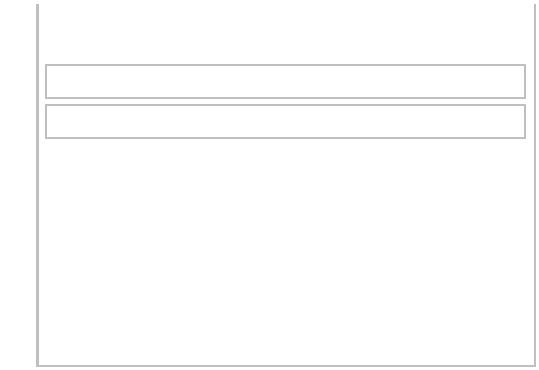 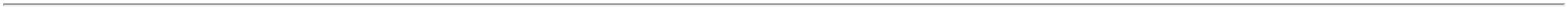 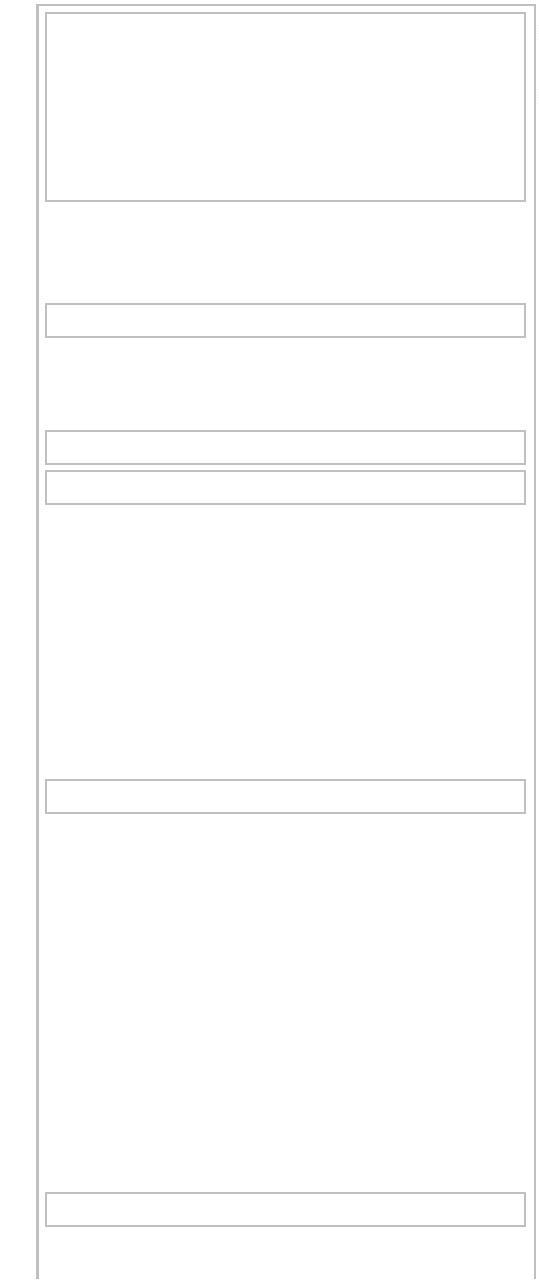 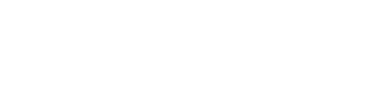 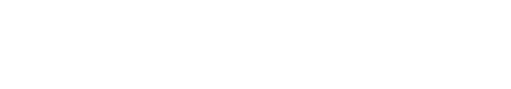 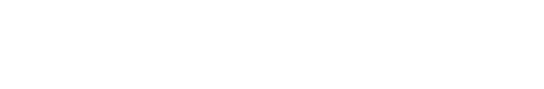 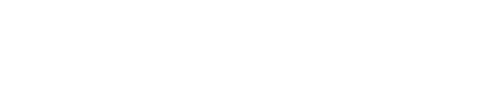 HospfarIndustria eComercio deProdutosHospitalaresSAFornecedor:Marca:PROLINK10,14004.0Preço Unitário:Quantidade:Resumo dos valores confirmados por fornecedor:Num. Itens Valor TotalR$ 639,0000FornecedorEllo Distribuicao Ltda - EppRM Hospitalar Ltda124R$ 2.080,1100R$ 3.419,4400R$ 3.826,1000R$ 3.095,3832R$ 13.060,0332PM DOS REIS LTDAPrime Comercio de Produtos Hospitalares Ltda - MeComercial Cirurgica Rioclarense Ltda- SPTotal:3212Valor Total dos fornecedores no carrinho de compras: R$ 0,0000Valor Total dos fornecedores confirmados: R$ 13.060,0332Total de Itens da Cotação: 13Total de Itens Impressos: 13Atestamos que as informações constantes neste relatório foram registradas pelos referidos usuários do (os) Fornecedor (es) habilitado(s) na Plataforma da Bionexo. Considera-se usuário habilitado todo aquele que, indicado e autorizado pelo Fornecedor, através deidentificação exclusiva e senha, realize a inclusão das propostas de preços através da Plataforma.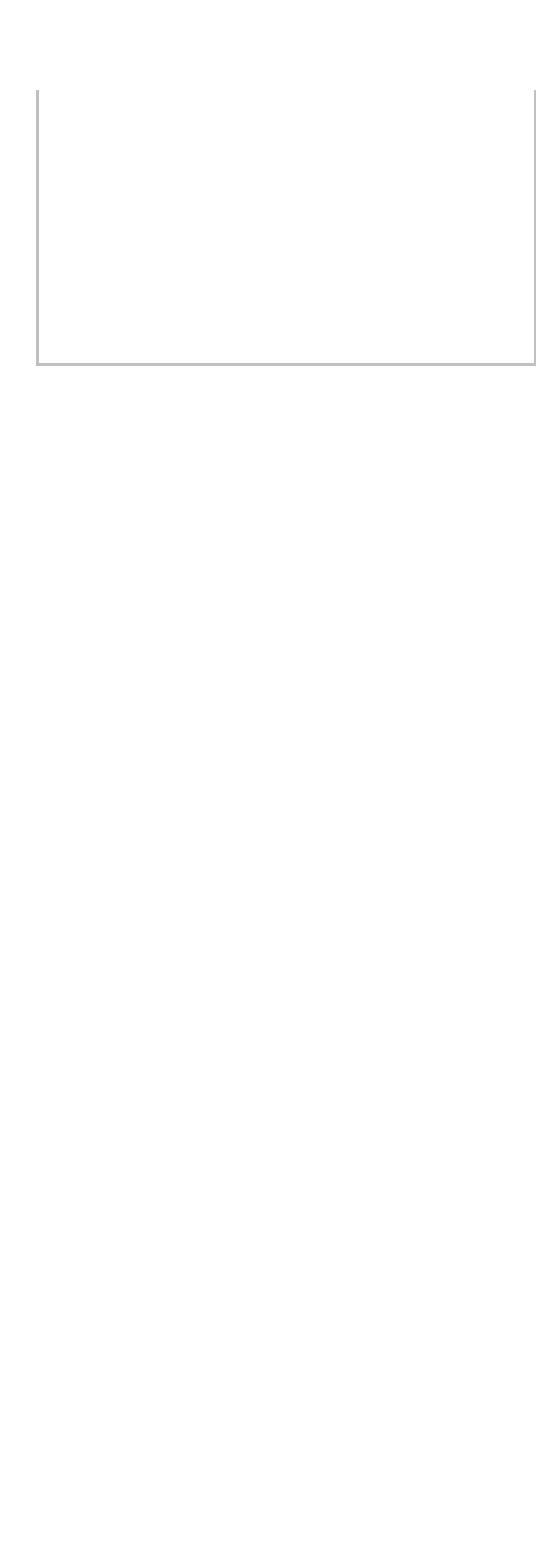 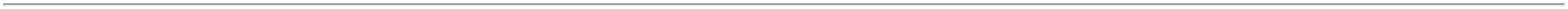 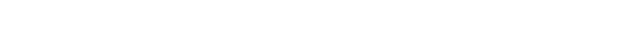 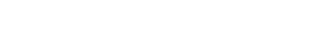 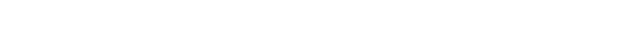 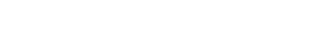 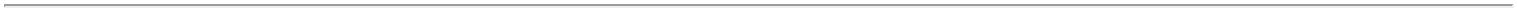 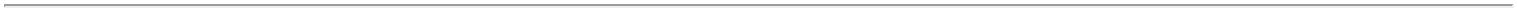 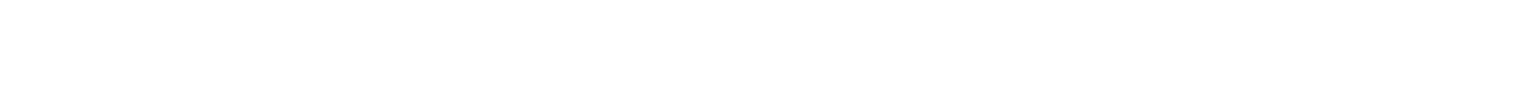 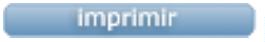 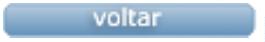 